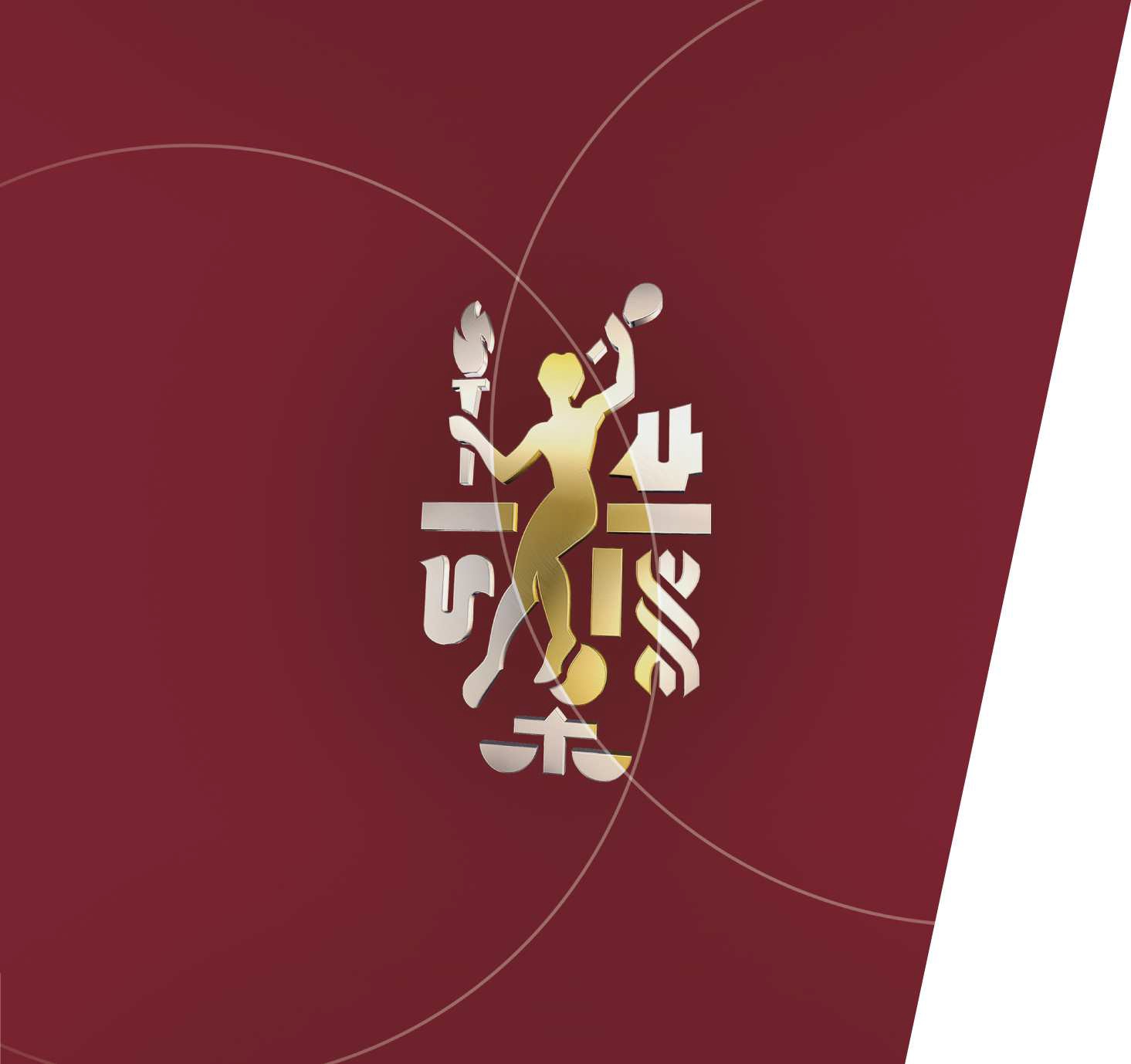 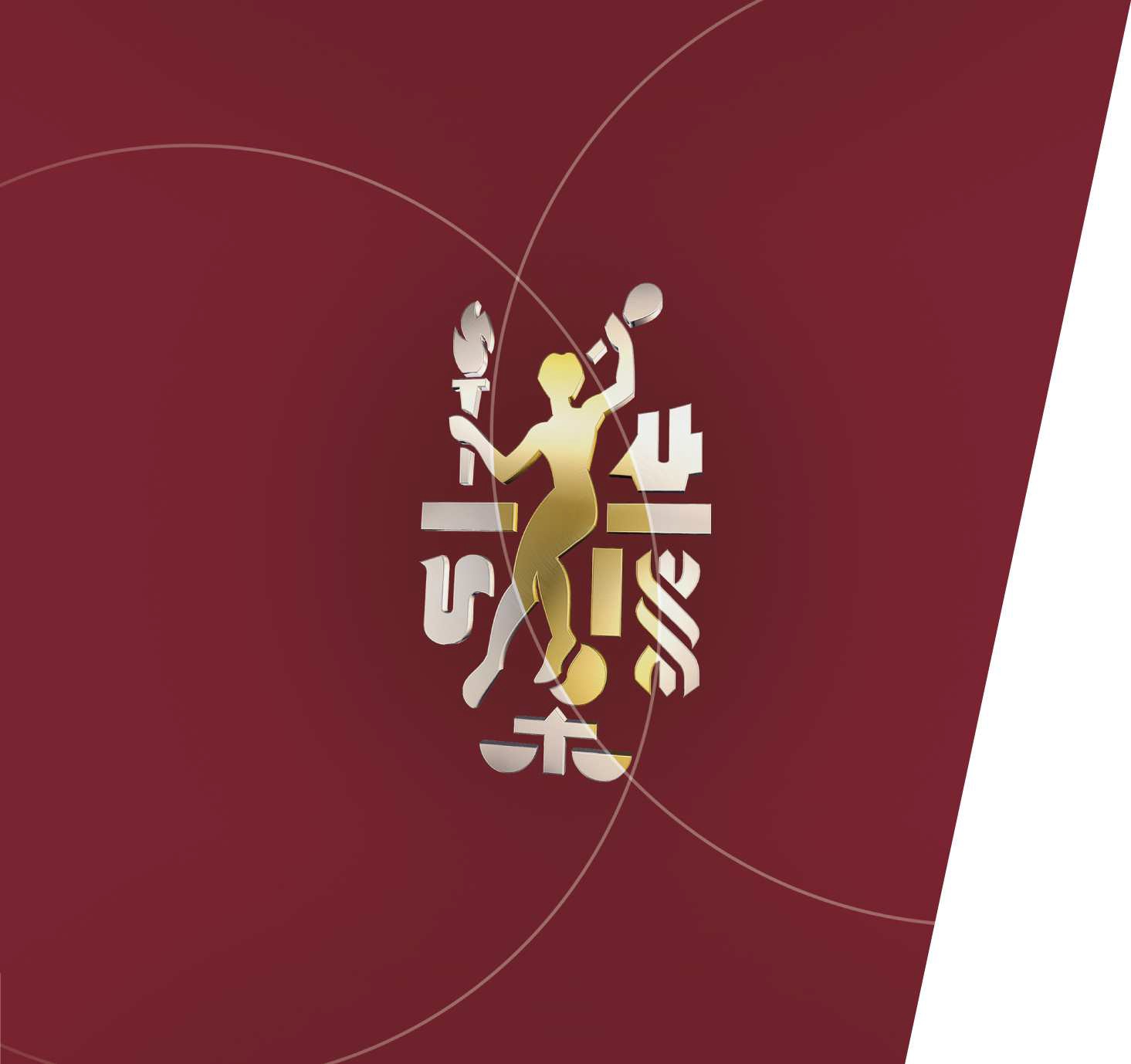 Winchester City CouncilLAQM Progress Report 2013Bureau Veritas Air QualityFebruary 2015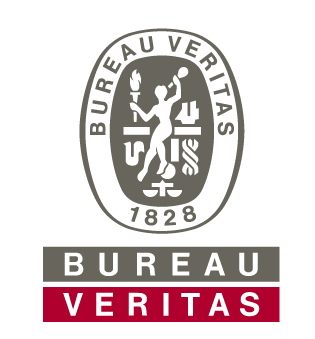 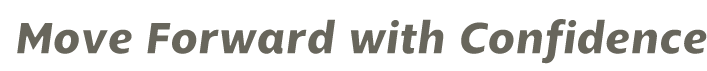 Document Control Sheet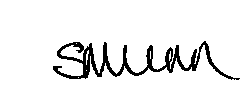 Disclaimer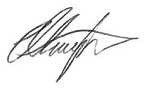 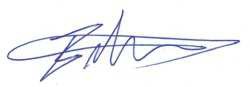 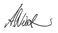 This Report was completed by Bureau Veritas on the basis of a defined programme of work and terms and  conditions  agreed  with  the  Client.  Bureau  Veritas’  confirms  that  in  preparing  this  Report  it has exercised  all reasonable  skill and care taking into account the project objectives,  the agreed scope of works, prevailing site conditions and the degree of manpower and resources allocated to the project.Bureau Veritas accepts no responsibility to any parties whatsoever, following the issue of the Report, for any matters arising outside the agreed scope of the works.This Report is issued in confidence  to the Client and Bureau Veritas has no responsibility  to any third parties to whom this Report may be circulated, in part or in full, and any such parties rely on the contents of the report solely at their own risk.Unless specifically assigned or transferred within the terms of the agreement, the consultant asserts and retains all Copyright, and other Intellectual Property Rights, in and over the Report and its contents.Any questions or matters arising from this Report should be addressed in the first instance to the report author.Bureau Veritas UK LimitedBrandon House180 Borough High StreetSE1 1LBTelephone: +44 (0) 207 902 6100Fax: +44 (0) 207 902 6149Registered in England 1758622 www.bureauveritas.co.ukRegistered OfficeBrandon House180 Borough High StreetSE1 1 LBExecutive SummaryPart IV of the Environment Act 1995 places a statutory duty on local authorities to review and assess the air quality within their area and take account of Government Guidance when undertaking such work. This Annual Progress Report is a requirement of the Fifth Round of Review and Assessment and is a requirement for all local authorities. The Report has been undertaken in accordance with the Technical Guidance LAQM.TG (09) and associated tools (as updated in 2010).This  Annual  Progress  Report  considers  all  new  monitoring  data  and  assesses  the  data against the Air Quality Strategy objectives. It also considers any changes that may have an impact on air quality.Updated monitoring showed that there were a number of locations within the existing AQMA where the annual mean objective for NO2 was exceeded, as such the AQMA should remain in place. In addition Site 16, Alresford Road (M3) also showed an exceedence of the annual mean objective. There is no relevant exposure at this monitoring location.There were three sites where the annual mean concentration was greater than 60µg/m3.  An annual mean concentration of greater than 60µg/m3 indicates the potential for exceedence of the 1-hour objective.  It is therefore recommended that a Detailed Assessment beundertaken with respect the 1-Hour Objective for NO2 for the St Georges Street and RomseyRoad areas.With regards to PM10, the updated monitoring for 2012 shows that the AQS Objectives forPM10 continue to be met at both monitoring locations within the City.Winchester City Council have reviewed local developments in the District and have identified three new housing developments  which will require further review in the next Updating and Screening Assessment. It is also recommeneded  that the current NO2 monitoring locations be reviewed to ensure that identified receptor locations within the area of the Barton Farm development are being monitored.Proposed actions arising from the 2013 Annual Progress Report are as follows:Continue  NO2  diffusion  tube monitoring  in the district  to identify  future changes  in pollutant concentrations;Undertake a Detailed Assessment with regards to the hourly objective for NO2 for theSt Georges Street and Romsey Road areas;Review the current NO2 diffusion tube monitoring locations to ensure that the area surrounding the Barton Farm developed has monitoring in place at those receptors identified as having the potential to exceed the annula mean objective for NO2; andProceed to a Progress Report in 2014.Table of Contents1 	Introduction 	61.1 	Description of Local Authority Area 	61.2 	Purpose of Progress Report 	61.3 	Air Quality Objectives 	61.4 	Summary of Previous Review and Assessments 	82 	New Monitoring Data 	112.1 	Summary of Monitoring Undertaken 	112.2 	Comparison of Monitoring Results with Air Quality Objectives 	213 	New Local Developments 	413.1 	Road Traffic Sources 	413.2 	Other Transport Sources 	413.3 	Industrial Sources 	423.4 	Commercial and Domestic Sources 	423.5 	New Developments with Fugitive or Uncontrolled Sources 	424 	Local / Regional Air Quality Strategy 	445 	Planning Applications 	456 	Air Quality Planning Policies 	487 	Local Transport Plans and Strategies 	498 	Climate Change Strategies 	509 	Implementation of Action Plans 	5110 	Conclusions and Proposed Actions 	6310.1 	Conclusions from New Monitoring Data 	6310.2 	Conclusions relating to New Local Developments 	6310.3 	Proposed Actions 	6411 	References 	65Appendix A: QA:QC Data 	67Appendix B: USA Additional Information 	74Road Traffic Sources 	75Narrow Congested Streets with Residential Properties Close to the Kerb 	75Busy Streets Where People May Spend 1-hour or More Close to Traffic 	75Roads with a High Flow of Buses and/or HGVs. 	76Junctions 	76New Roads Constructed or Proposed Since the Last Round of Review andAssessment 	76Roads with Significantly Changed Traffic Flows 	77Bus and Coach Stations 	77Other Transport Sources 	78Airports 	78Railways (Diesel and Steam Trains) 	78Ports (Shipping) 	78Industrial Sources 	79Industrial Installations 	79Major Fuel (Petrol) Storage Depots 	79Petrol Stations 	80Poultry Farms 	80Commercial and Domestic Sources 	81Biomass Combustion – Individual Installations 	81Biomass Combustion – Combined Impacts 	81Domestic Solid-Fuel Burning 	81Fugitive or Uncontrolled Sources 	82List of TablesTable 1-1 Air Quality Objectives included in Regulations for the purpose of LAQM in England 	7Table 2-1 Details of Automatic Monitoring Sites 	13Table 2-2 Details of Non- Automatic Monitoring Sites – City Centre 	16Table 2-3 Details of Non- Automatic Monitoring Sites – District Study 	19Table 2-4 Results of Automatic Monitoring for NO2: Comparison with Annual Mean Objective	23Table 2-5 Results of Automatic Monitoring for NO2: Comparison with 1-hour Mean Objective 	23Table 2-6 Results of NO2 Diffusion Tubes 2012 – City Study 	25Table 2-7 Results of NO2 Diffusion Tubes 2012 – District Study 	28Table 2-8 Results of NO2 Diffusion Tubes (2008 to 2012) – City Study 	30Table 2-9 Results of NO2 Diffusion Tubes (2008 to 2012) – District Study 	33Table 2-10 Results of Automatic Monitoring for PM10: Comparison with Annual Mean Objective 	38Table 2-11 Results of Automatic Monitoring for PM10: Comparison with 24-hour Mean Objective 	39List of FiguresFigure 2-1 Automatic Monitoring Station Locations 	12Figure 2-2 Map of Non-Automatic Monitoring Sites – City 	15Figure 2-3 Trends in Annual Mean NO2  Concentrations Measured at Automatic Monitoring Sites 	22Figure 2-4 Trends in Annual Mean Nitrogen Dioxide Concentrations Measured at Diffusion TubeMonitoring Sites-City Wide 	35Figure 2-5 Trends in Annual Mean Nitrogen Dioxide Concentrations Measured at Diffusion TubeMonitoring Sites – District Wide 	36Figure 2-6Trends in Annual Mean PM10  Concentrations 	38AppendicesAppendix A 	QA/QC DataAppendix B 	Updating and Screening Assessment Additional Information1        Introduction1.1       Description of Local Authority AreaThe district of Winchester lies in the county of Hampshire, in South East England. The city of Winchester lies in the north of the district. There are a number of small villages and towns in the district, the biggest of which are Bishop’s Waltham in the south and New Alresford in the north-east.The  region  is  serviced  by  a  number  of  roads  including  the  M3  motorway  connecting Winchester to both London and Southampton.   In addition to the M3, there is also the A31 which travels to the east from Winchester City and the A34 which travels to the north from Winchester City.  Road traffic is the main source of air pollution in Winchester.1.2       Purpose of Progress ReportThis report fulfils the requirements of the Local Air Quality Management (LAQM) process as set  out  in  Part  IV  of  the  Environment  Act  (1995),  the  Air  Quality  Strategy  for  England, Scotland, Wales and Northern Ireland 2007 and the relevant Policy and Technical Guidance documents.  The  LAQM  process  places  an  obligation  on  all  local  authorities  to regularly review and assess air quality in their areas, and to determine whether or not the air quality objectives are likely to be achieved.  Where exceedences are considered likely, the local authority must then declare an Air Quality Management  Area (AQMA) and prepare an Air Quality Action Plan (AQAP) setting out the measures it intends to put in place in pursuit of the objectives.Progress  Reports are required  in the intervening  years between the three-yearly  Updating and  Screening  Assessment  (USA)  reports.  Their  purpose  is to maintain  continuity  in the Local Air Quality Management process.Winchester City Council did not produce a USA in 2012, as such any sections required as part of a USA will be presented as in appendix to this document.1.3       Air Quality ObjectivesThe  air quality  objectives  applicable  to LAQM  in England  are set  out in the Air  Quality(England) Regulations  2000 (SI 928), The Air Quality (England) (Amendment)  Regulations2002 (SI 3043), and are shown in Table 1.1. This table shows the objectives in units of microgrammes  per  cubic  metre  µg/m3   (milligrammes  per  cubic  metre,  mg/m3   for  carbonmonoxide)  with  the  number  of  exceedences   in  each  year  that  are  permitted  (where applicable).Table 1-1 Air Quality Objectives included in Regulations for the purpose ofLAQM in England1.4       Summary of Previous Review and AssessmentsThe  first  round  of  Review  and  Assessment  carried  out  by Winchester  City Council  in December 1998 concluded that a Detailed Assessment  was required for carbon monoxide, nitrogen dioxide and PM10. A further review undertaken in 2000 concluded that the concentrations  of the above  named  pollutants  would  comply  with  the  relevant  objectives across the District. Defra requested that further assessment of the NO2 concentrations at properties close to main roads in the town centre was undertaken.The assessment of the NO2  concentrations within Winchester City Centre was undertaken in October  2001. The report concluded  that a small number  of properties  close to busy city centre  roads  may  have  NO2   concentrations  higher  than  the  objective  levels,  and  that dispersion modelling should be undertaken to assess these locations further.Dispersion modelling was undertaken in July 2003 using the BREEZE dispersion model. NO2 concentrations   were   predicted   to  exceed   the   objectives.   The   report   also   assessed particulates.   However  it  was  concluded  that  the  model  performed  poorly  and  further modelling was recommend using a model which took better consideration of topographical effects. On the basis of the dispersion modelling results, it was advised that an AQMA be declared.In  the  second   round  of  review  and  assessment   the  2003  Updating   and  Screening Assessment  was undertaken.  The report concluded that additional monitoring was required for sulphur dioxide at the Alresford Station of the Watercress Steam Railway Line and that the conclusions from previous reports remained valid. An AQMA for Winchester City Centre was declared in November 2003 for annual mean NO2  and 24-hour mean PM10. The AQMA boundary can be seen in Figure 1.1.Modelling using ADMS roads was undertaken in August 2004. ADMS roads is able to take better  consideration   of  topographical   effects.  The  report  concluded   that  the  level  of exceedences for particulates was less than that for NO2 and that any action plan aimed at achieving  the NO2  objective should ensure compliance  with the 24-hour PM10  objective.  It was recommended that additional monitoring sites for PM10  be installed to ensure objectives are being met.A Detailed Assessment of sulphur dioxide levels from the Hampshire Watercress Line was undertaken   in  February  2005.  Sulphur  dioxide  concentrations   were  monitored   at  the Alresford railway station platform from the steam engines operating on the heritage railway between Alresford and Alton. The report concluded that pollutant concentrations showed compliance  with  all  of  the  sulphur  dioxide  objectives  and  therefore  an  AQMA  was  not required in this area.The Progress Report undertaken in 2005 concluded that air quality objectives were likely to be met across the district for all pollutants with the exception of NO2  at locations adjacent to the M3 in Shawford and Otterbourne.In  2006  the  Winchester  City  Council  Air  Quality  Action  Plan  was  produced.  The  report identified 21 actions to reduce NO2 concentrations as far as reasonably practicable.The third round of Review and Assessment,  began with the USA, which was completed in2006.  The report  concluded  that exceedences  of the annual  mean  NO2  objective  existed within  the  AQMA.  Monitoring  of  NO2   in  Otterbourne  suggested  that  the  annual  mean objective for NO2  was being exceeded. PM10  concentrations  met the annual mean and 24- hour mean at all monitoring locations, therefore the action plan would  focus solely on NO2, however monitoring of PM10  would continue at all locations. Defra advised that consideration should be given to revoking the PM10 24-hour mean AQMA is objectives continue to be met.The 2007 Progress Report showed that monitoring results were similar to that in preceding years,  with  concentrations  of  NO2   meeting  the  objectives,  with  the  exception  of  those locations within the AQMA. Concentrations of PM10  continued to meet all relevant objectives at all locations. Three additional PM10  monitors were implemented in Winchester City centre to  allow  for  better  assessment  of  PM10   concentrations.  One  of  the  new  locations  was collocated  with  the  existing  background  location  with  the  other  two  located  at  roadside locations within the AQMA boundary. Additional monitoring of NO2 was also conducted in the Compton to Otterbourne area adjacent to the M3.The 2008 Progress Report showed that monitoring in 2007 had showed slightly lower concentrations  than  those  observed  in 2006.  The Compton  to Otterbourne  diffusion  tube study was continued in 2007. The results were below the objective in all locations, with the exception of Site 4, however there was no relevant exposure at this location. Air quality in Otternbourne was therefore deemed acceptable and the monitoring survey discontinued. Monitoring at Site 4 was continued to assess trends in the area.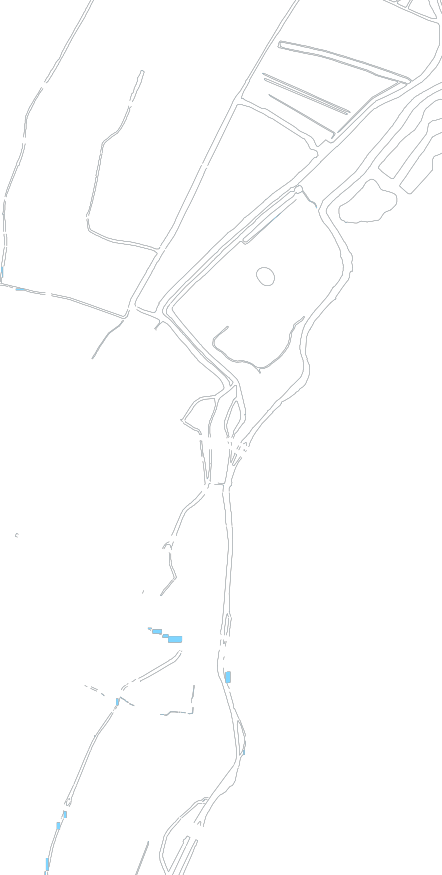 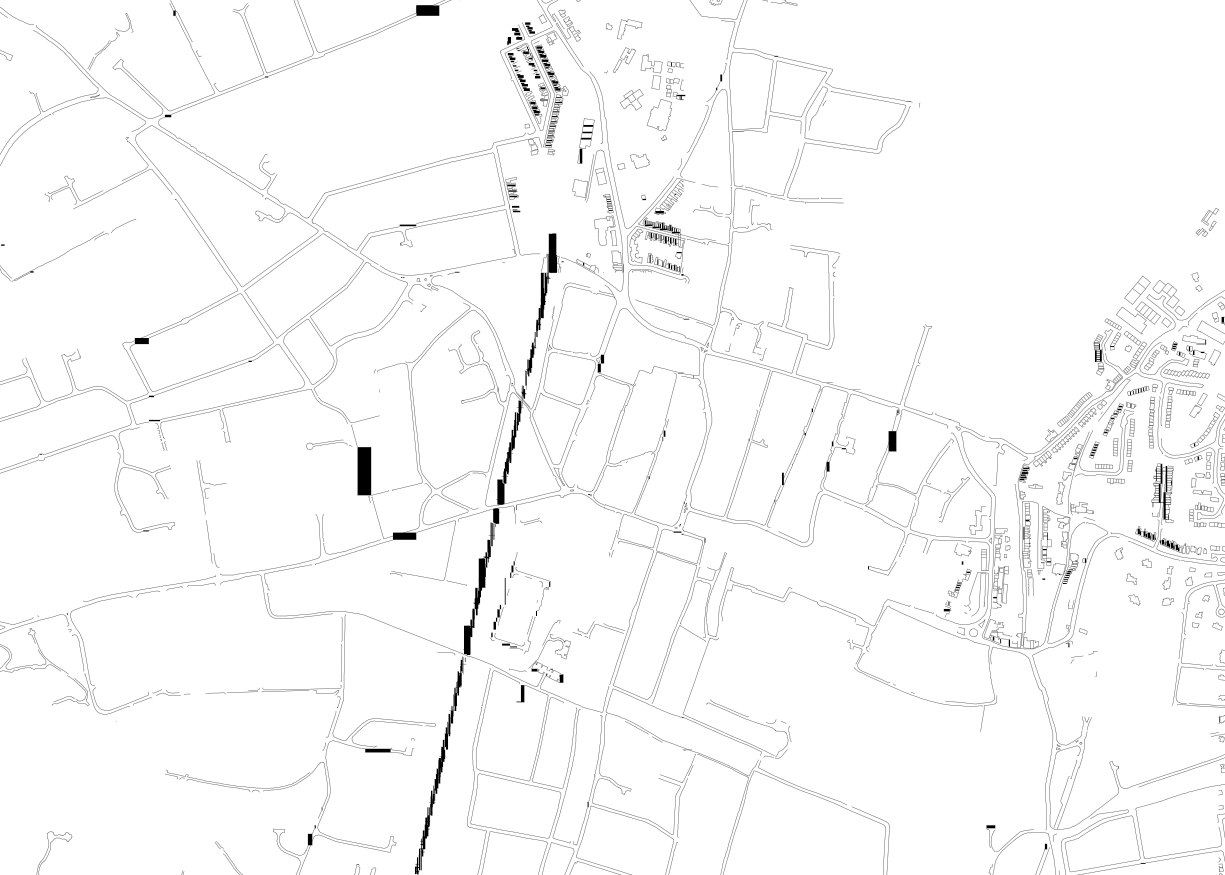 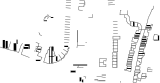 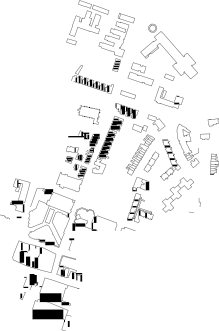 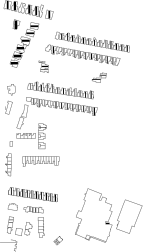 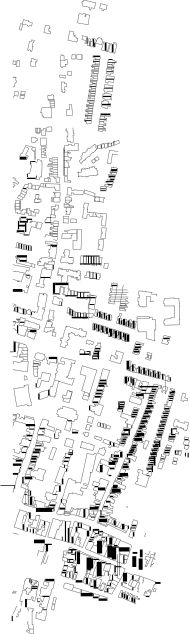 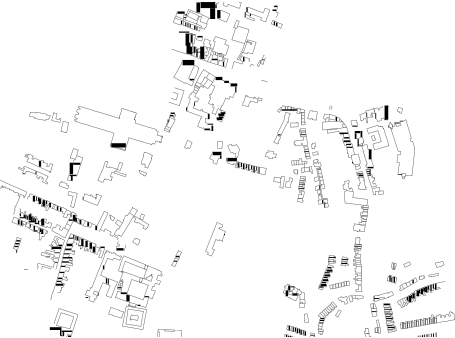 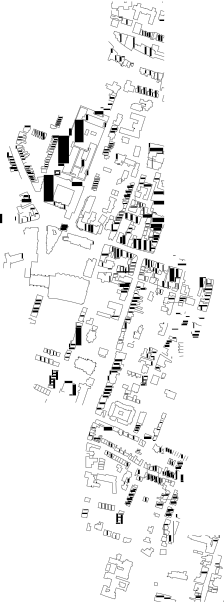 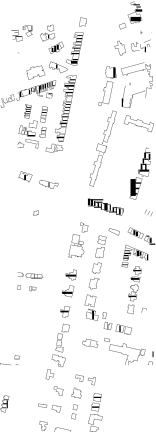 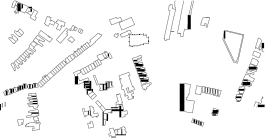 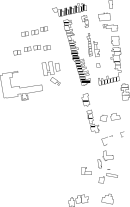 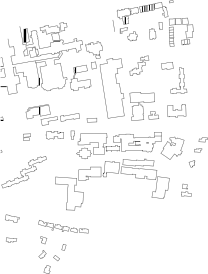 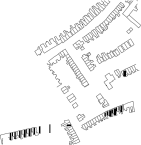 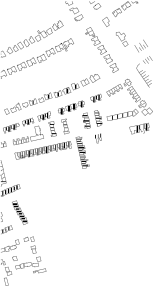 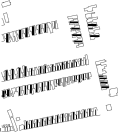 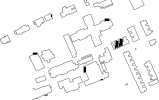 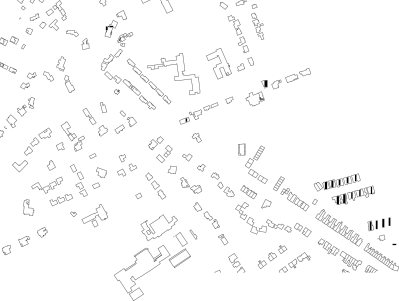 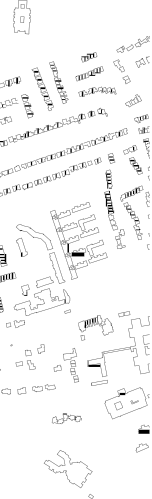 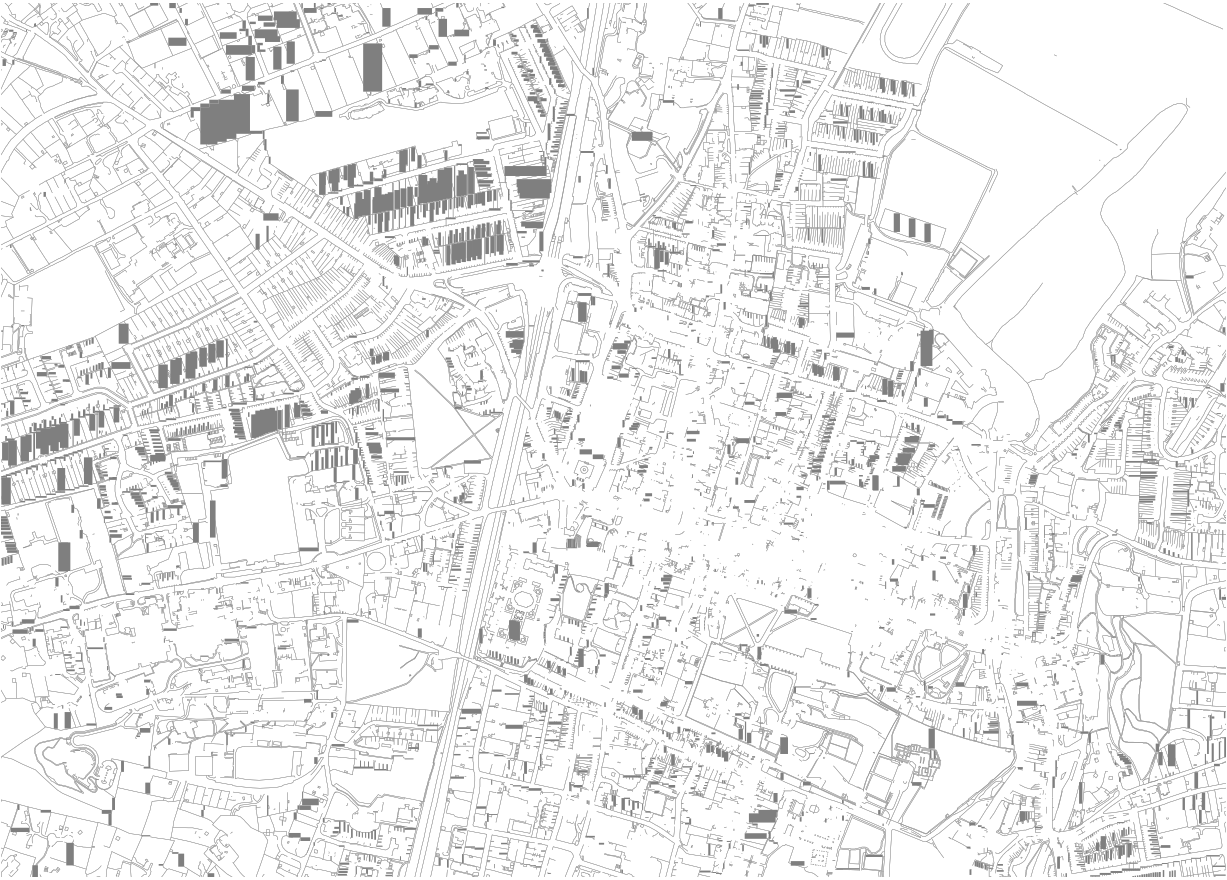 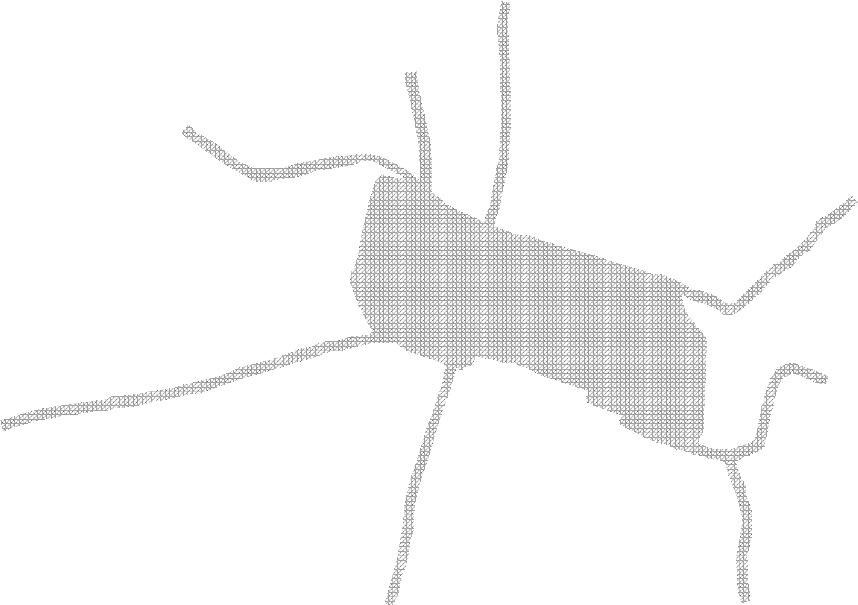 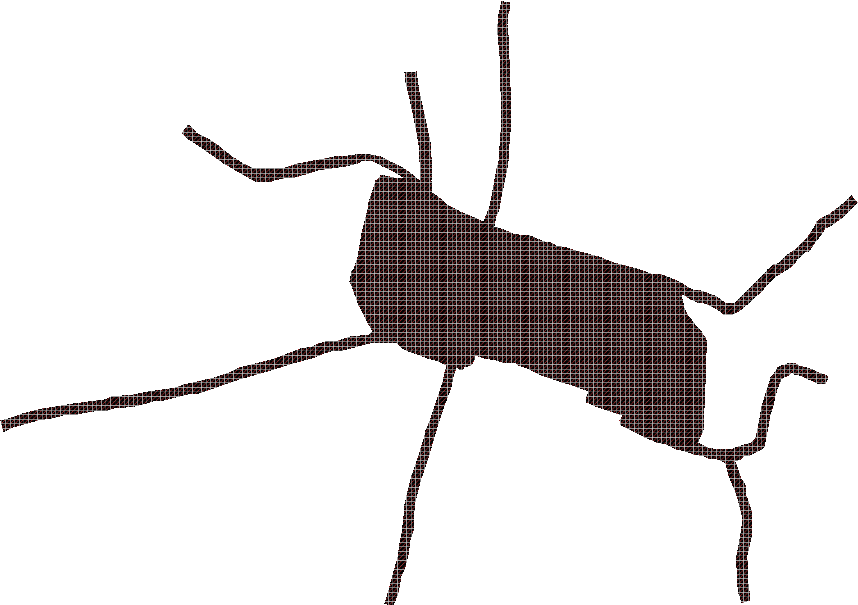 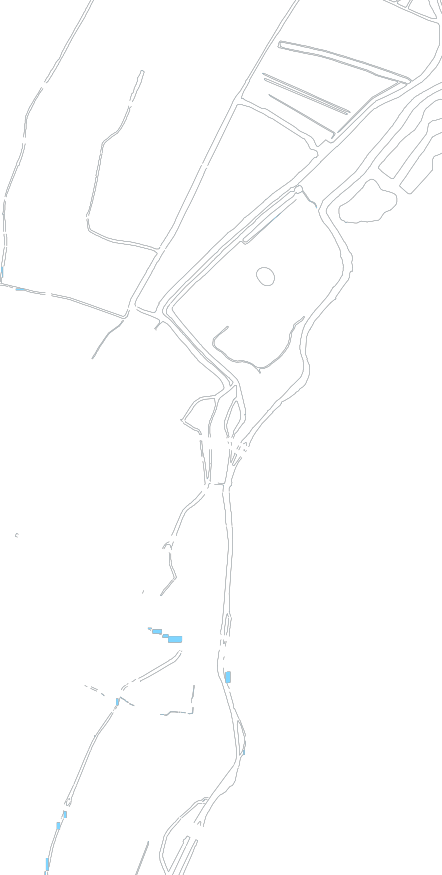 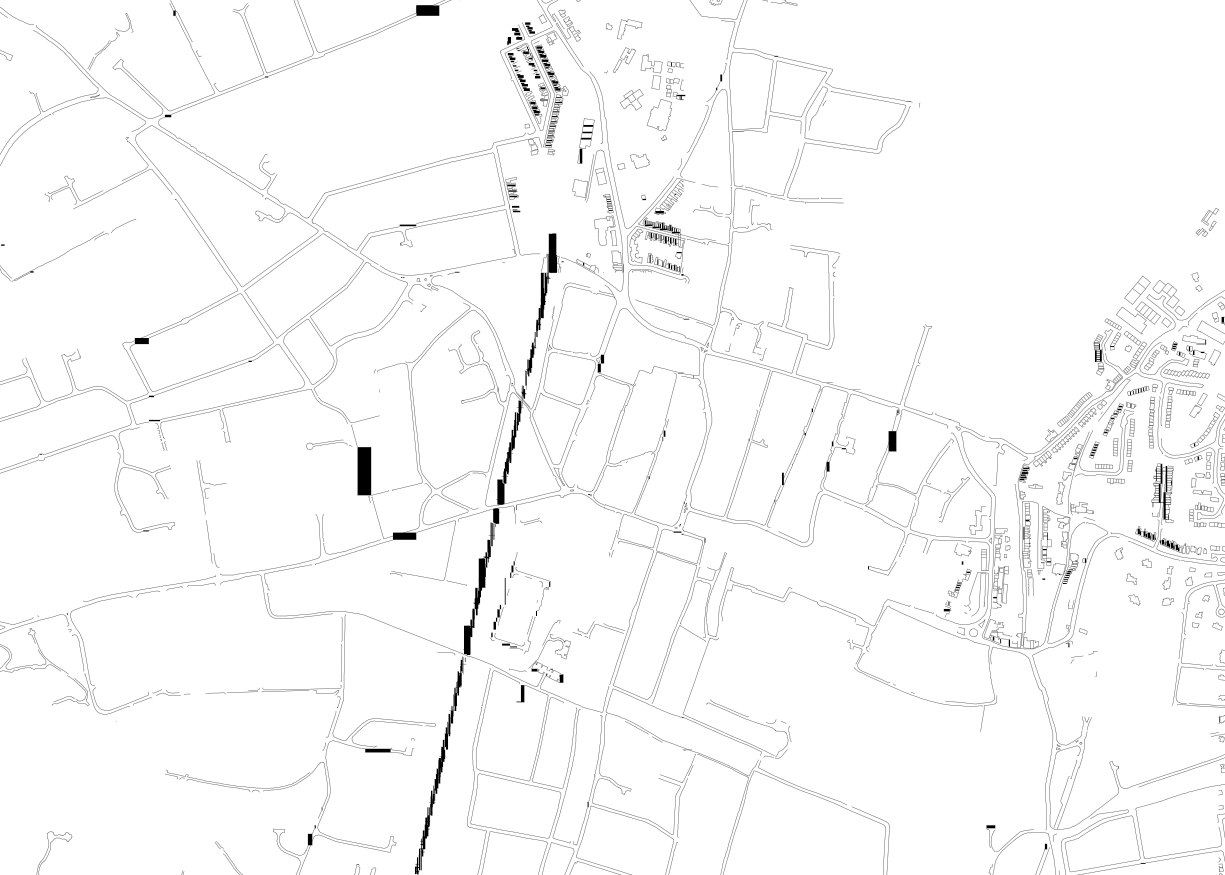 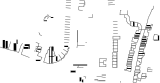 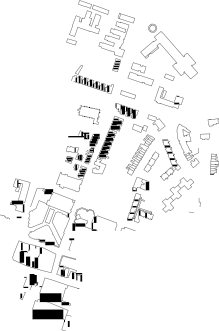 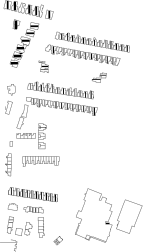 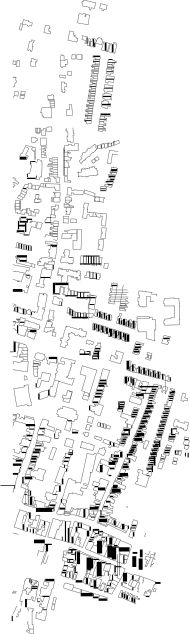 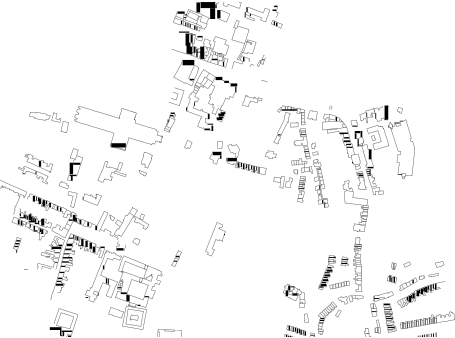 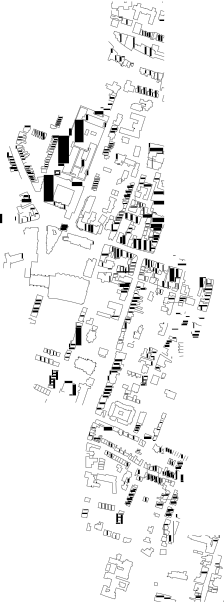 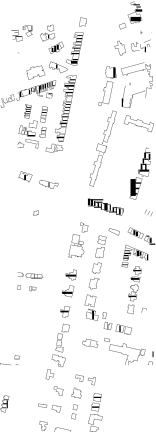 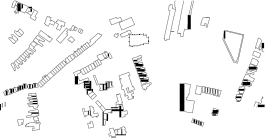 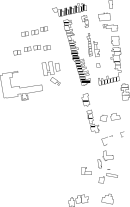 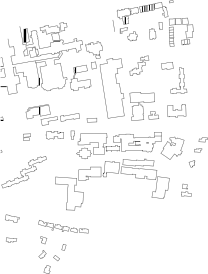 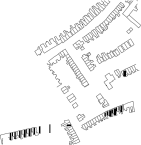 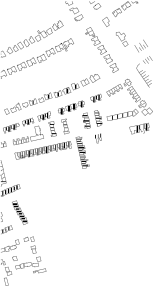 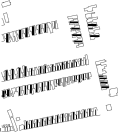 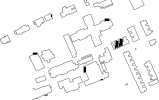 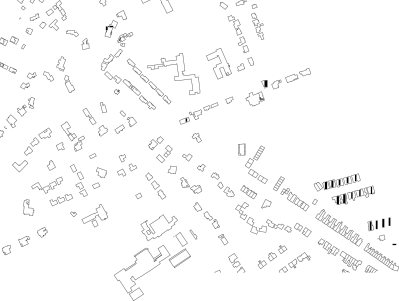 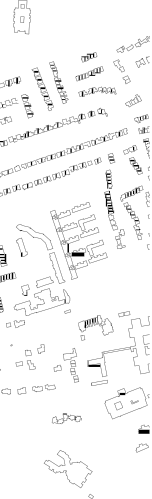 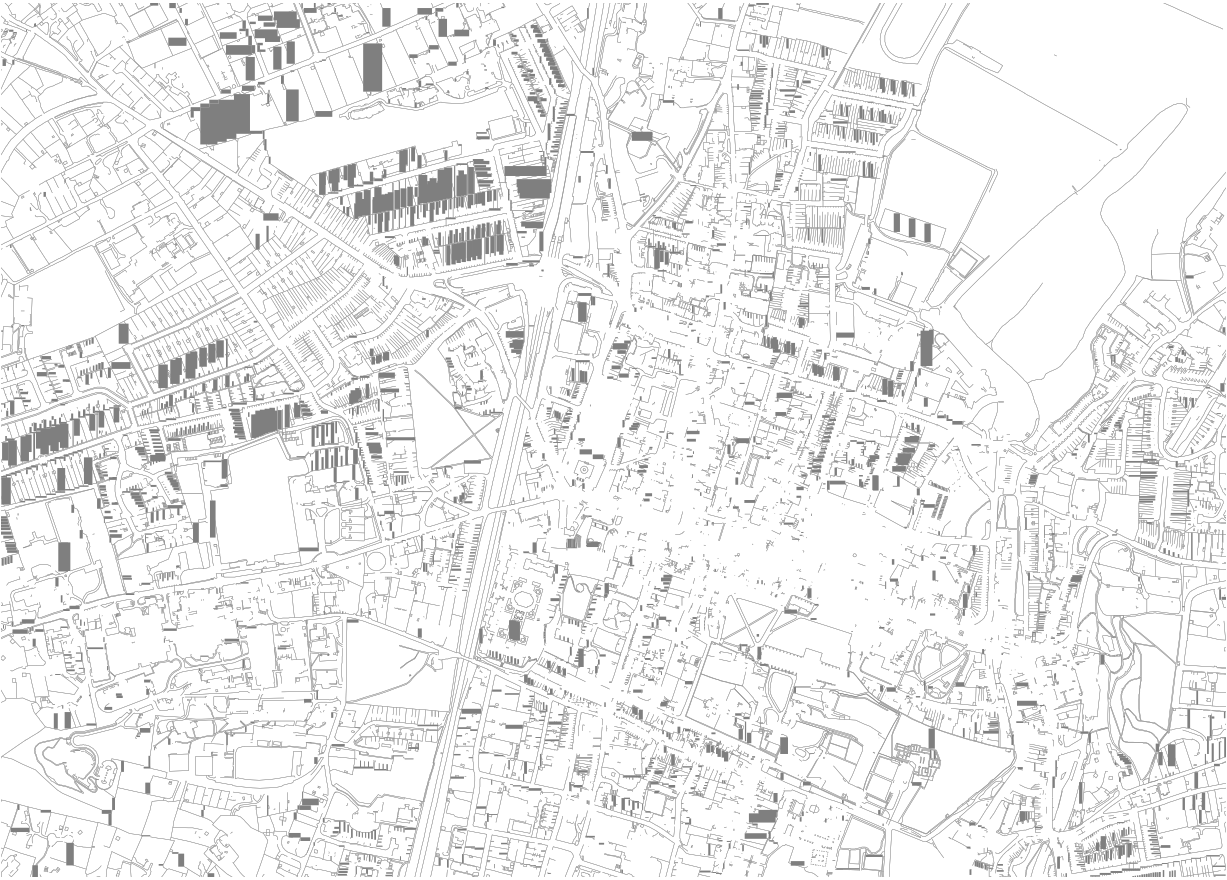 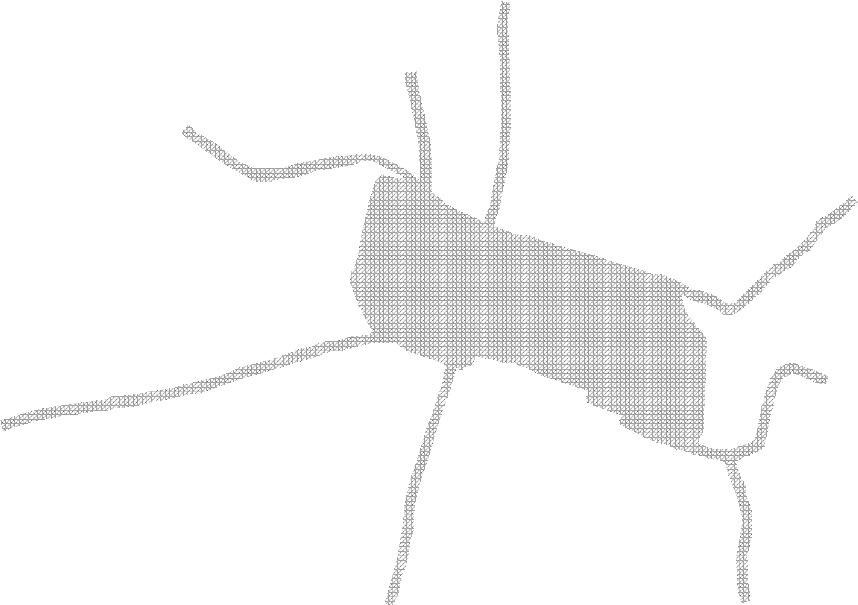 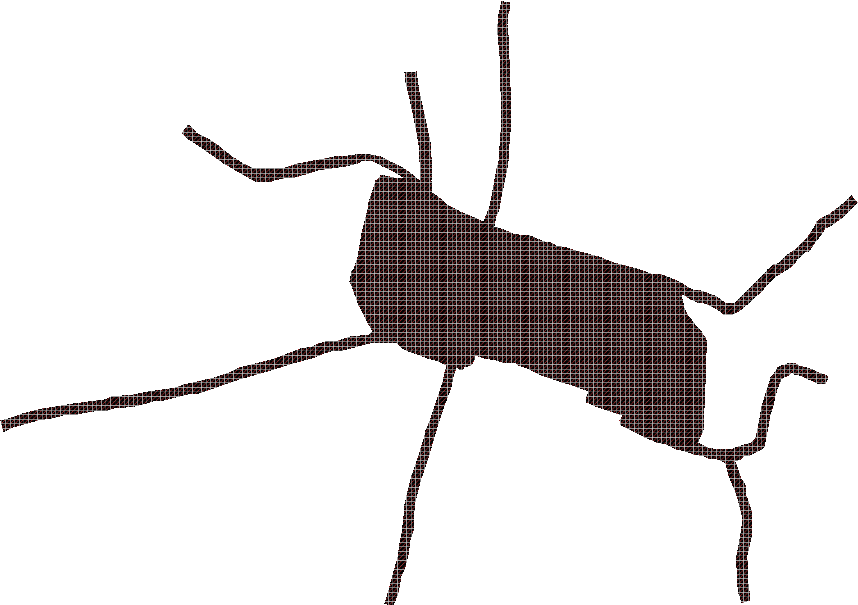 As  part  of  the  fourth  round  of  Review  and  Assessment   an  Updating  and  Screening Assessment was undertaken in 2009. This report concluded that there continued to be exceedences  of  the  NO2   objectives  within  the  AQMA.  Concentrations  of  PM10   remained within objective levels at all monitoring sites. The report also concluded that no new or significantly changed sources were identified and as such there was no requirement for a Detailed Assessment to be undertaken.The 2010 Progress Report concluded that there were continued to be exceedences  of the annual mean objective for NO2  within the current AQMA. Concentrations  of PM10  remained within the objective levels and as such it was decided to revoke the AQMA with respect to the 24-hour objective for PM10.Figure 1-1 AQMA Boundary130500°N130250°N130000°N129750°N129500°N129250°N129000°N2        New Monitoring Data2.1       Summary of Monitoring Undertaken2.1.1         Automatic Monitoring SitesWinchester City Council operate two automatic monitoring stations, these are a roadside site located at Echo Offices, St Georges Street and an urban background site located at Godson House, Friarsgate.Carbon Monoxide  monitoring  and monitoring  of PM10  using Osiris ceased in 2009 and no new sites have been commissioned.Figure 2.1 shows the location of the automatic monitoring sites, whilst Table 2.1 provides the details of the automatic monitoring sites.Figure  2-1 Automatic Monitoring Station Locations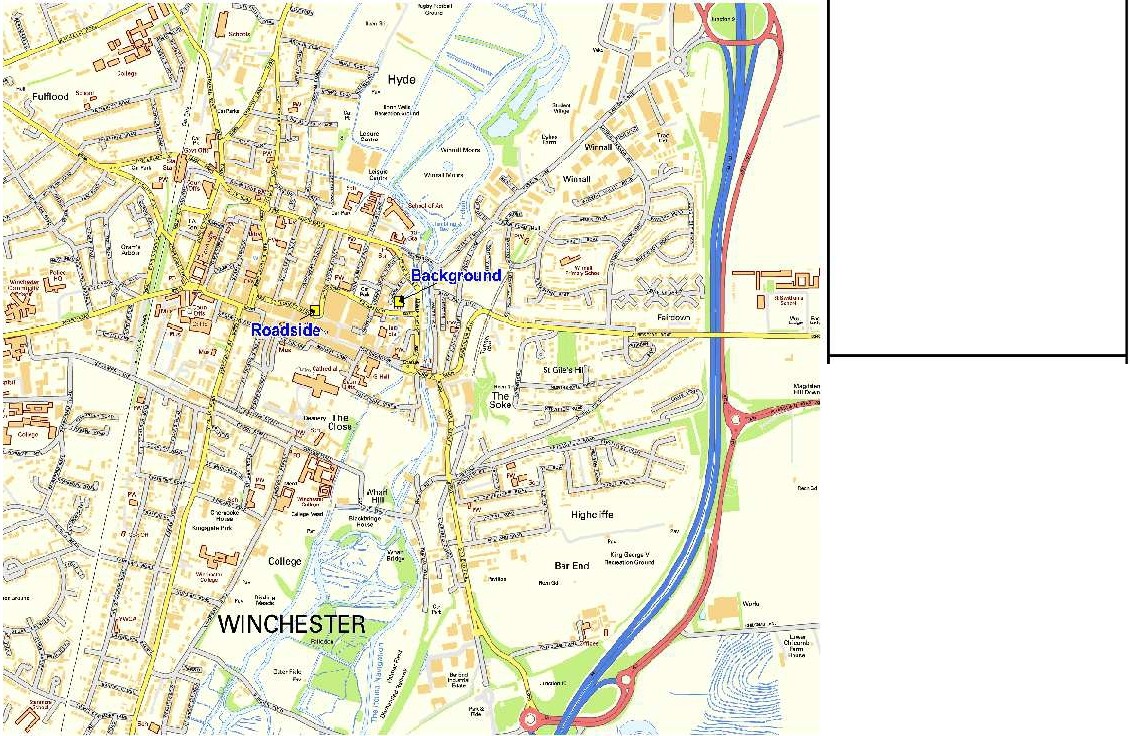 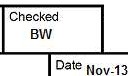 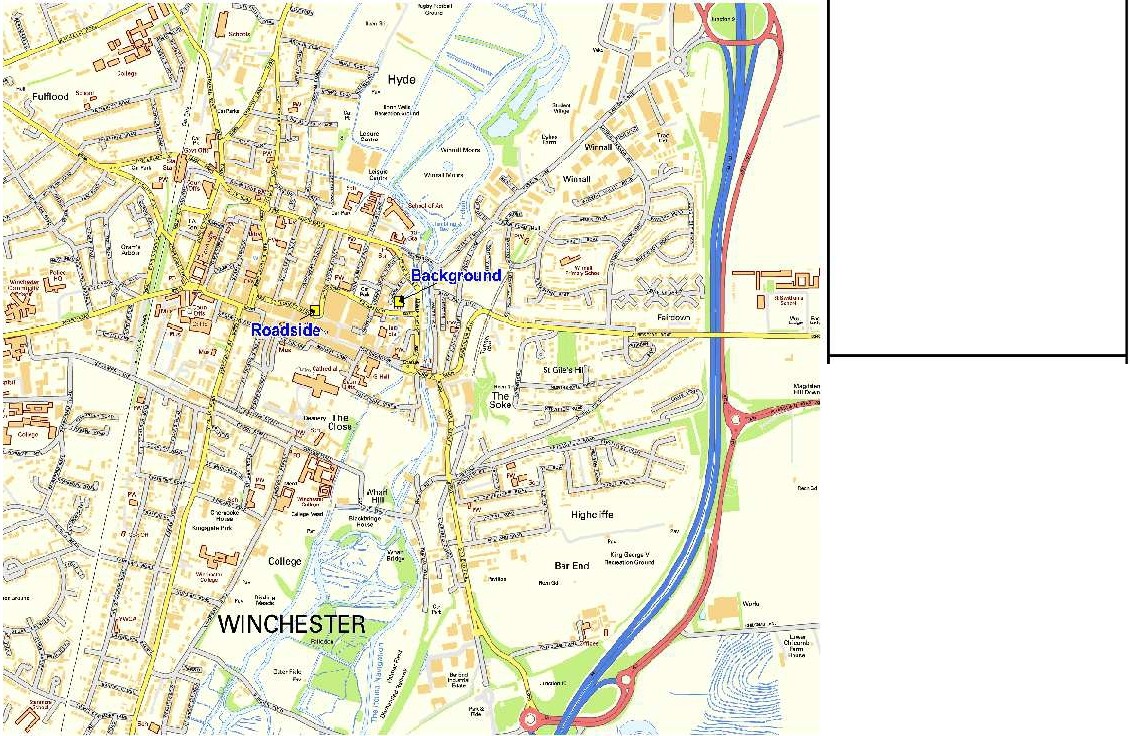 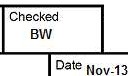 AkOualltyBrandOnHouse.	180BoroughHighStreet1.:.1.1..1·,1,¥,,·,•.•.•,londonSE11LBTelephone:02076810 700Facsimlle: 0207 6610 741Location  Winchester District CouncilTitle   Automatic Monitoring locationsBy  SM ScaleJob No.N.T.S.Fig. No.ApprovedBW73514422.1Table 2-1 Details of Automatic Monitoring SitesBureau Veritas Air Quality 	Winchester City Council2.1.2         Non-Automatic Monitoring SitesWinchester City Council undertook passive monitoring using diffusion tubes at 30 locations in2012,  with  22  located  within  Winchester  City  Centre  and  a further  8 located  across  the district. There has been no change from the 2011 monitoring program.Details of the monitoring locations are shown in Table 2.2 and Table 2.3. The monitoring locations within Winchester City are shown in Figure 2. 2.Diffusion tubes in 2012 were prepared and analysed by Gradko International. The tube preparation method is 20% TEA in water. Gradko International participates in the Workplace Analysis Scheme for Proficiency (WASP) for NO2 diffusion tube analysis.  This provides strict performance  criteria  for  participating  laboratories  to  meet,  thereby  ensuring  NO2 concentrations  reported  are  of  a  high  calibre.  WASP  data  rounds  116  through  to  119 (January  to  December  2012)  Gradko  have  scored  100%,  meaning  that  all  of  resulted submitted are deemed to be satisfactory based upon the z-score of < ± 2.A bias adjustment factor has been applied to the data, which is an estimate of the difference between diffusion tube concentrations and continuous monitoring, the latter assumed to be a more  accurate  method  of  monitoring.  The  technical  guidance  document  LAQM.TG  (09) provides  guidance  with  regard  to  the  application  of  a  bias  adjustment  factor  to  correct diffusion tubes. Triplicate  co-location  studies can be used to determine  a local bias factor based  on the  comparison  of diffusion  tube  results  with data  from  NOx   / NO2   continuous analysers. Alternatively, the national database of diffusion tube co-location surveys provides bias factors for the relevant laboratory and preparation method.Winchester City Council has a set of diffusion tubes collocated with the roadside automatic analyser  on St Georges  Street.  The local bias correction  factor  for this site is 1.06.  The national  bias factor for this laboratory  and preparation  method  was 0.97 (V_07_13).  Data capture for the continuous analyser and the diffusion tubes were excellent for the monitoring periods. As such it has been decided to use the local factor for bias correction for years 2011 and 2012.For previous data, years 2008 to 2011, the bias adjustment factors have been taken from theCouncil’s previous LAQM annual reports. The factors used were 1.02 (2008), 1.13 (2009),1.03 (2010), and 1.02 (2011).LAQM Progress Report 2013AkOuaUty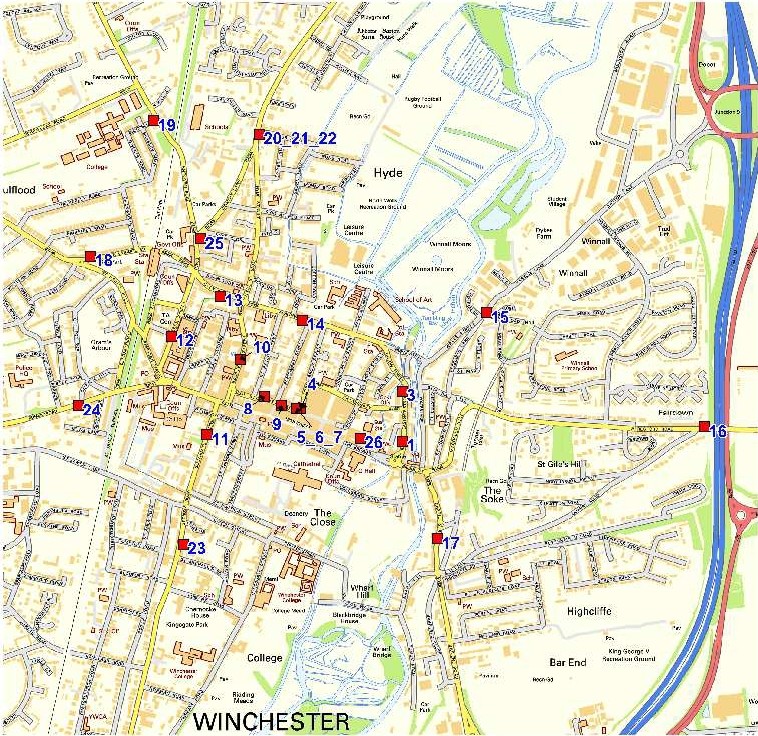 BrandonHouse160BoroughHighStreet londonSE11LB Telephone:02076810 700Facsimlle:0207 6610 741Location Winchester District CouncilTitle  City Study Diffusion  Tube locationsBy  SMApprovedBWScale	Date Nov-13N.T.S.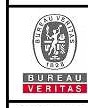 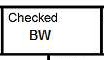 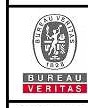 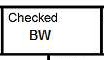 Job No.73.51442Fig. No.2.2Table 2-3 Details of Non- Automatic Monitoring Sites – District StudyBureau Veritas Air Quality 	Winchester City Council2.2       Comparison of Monitoring Results with Air QualityObjectives2.2.1         Nitrogen Dioxide (NO2)There are two Air Quality Objectives for nitrogen dioxide, namely:the annual mean of 40µg/m3, andthe 1-hour mean of 200µg/m3  not to be exceeded more than 18 times a year.Automatic Monitoring DataThe Council monitored  NO2  at two locations  during 2012. Data capture at both sites was excellent for the year, therefore annualisation was not required.The monitoring data can be seen in Table 2.4 and 2.5 below.Results for 2012 indicate the 1-hour objective for NO2 continues to be met at the both the continuous monitoring locations. With regards to the annual mean objective, it continues to be met at the background location at Godson House. The roadside location at Echo Offices continues to show an exceedence of the annual mean objective.Figure 2.3 shows the trend in NO2  concentration from 2008 through to 2012, this shows that both  sites  have  shown  similar  trends  in  concentration,  with  the  roadside  site  having  aconsistently higher annual mean concentration.LAQM Progress Report 2013 	21Table 2-4 Results of Automatic Monitoring for NO2: Comparison with Annual Mean ObjectiveFigure 2-3 Trends in Annual Mean NO2 Concentrations Measured at Automatic Monitoring SitesFigure 2.3 shows the trend in annual mean NO2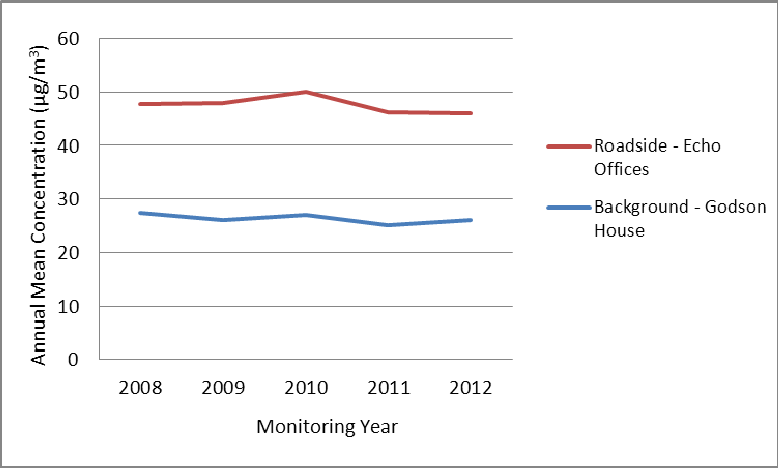 concentrations at both monitoring sites between 2008 and2012. From this it can be seen that both sites follow a similar trend, with the Roadside site showing consistently higher annual mean concentrations than the Background site over the monitoring period. Both sites showed an increase inannual mean NO2 concentrations in 2010, before declining the following year. The 2012 result has shown a small increase in concentration at the background site, whilst the roadside site has shown a slight decrease from the 2011 concentrations.Table 2-5 Results of Automatic Monitoring for NO2: Comparison with 1-hour Mean ObjectiveBureau Veritas Air Quality 	Winchester City CouncilDiffusion Tube Monitoring DataThe nitrogen dioxide diffusion tube data for 2012 are summarised in Table 2.6 and 2.7. The full dataset (monthly mean values) are included in Appendix A.There were a number of sites where data capture was less than 75%, as such the results for these sites have been annualised. Details of annualisation can be found in Appendix A.There were 14 locations in the Winchester City study area where the NO2  annual mean Air Quality  Objective  of 40µg/m3   was exceeded.  All of the sites showing  an exceedence  are within the existing AQMA boundary, with the exception only of Site 16, Alresford Road (M3).There  is no relevant  exposure  at this monitoring  location.  It is the first year  in which  an exceedence of the objective has occurred in this monitoring location.There were no sites within the District wide study area where the annual mean objective was exceeded.There were three sites where the annual mean concentration was greater than 60µg/m3.  An annual mean concentration of greater than 60µg/m3 shows a potential for an exceedence of the 1-hour objective. All three sites have shown annual mean concentrations of greater than60µg/m3  in previous monitoring years. It is therefore recommended that a DetailedAssessment be undertaken with respect the 1-Hour Objective for NO2.LAQM Progress Report 2013 	24Table 2-6 Results of NO2 Diffusion Tubes 2012 – City StudyMeans should be “annualised”  as in Box 3.2 of TG(09) (http://laqm.defra.gov.uk/technical-guidance/index.html?d=page=38), if full calendar year data capture is less than 75%In bold, exceedence of the NO2 annual mean AQS objective of 40µg/m3Underlined, annual mean > 60µg/m3, indicating a potential exceedence of the NO2 hourly mean AQS objectiveTable 2-7 Results of NO2 Diffusion Tubes 2012 – District StudyMeans should be “annualised”  as in Box 3.2 of TG(09) (http://laqm.defra.gov.uk/technical-guidance/index.html?d=page=38), if full calendar year data capture is less than 75%Table 2-8 Results of NO2 Diffusion Tubes (2008 to 2012) – City StudyIn bold, exceedence of the NO2 annual mean AQS objective of 40µg/m3  Underlined, annual mean > 60µg/m3, indicating a potential exceedence of the NO2 hourly mean AQS objectiveTable 2-9 Results of NO2 Diffusion Tubes (2008 to 2012) – District StudyFigure 2-4 Trends in Annual Mean Nitrogen Dioxide Concentrations Measured at Diffusion Tube Monitoring Sites – City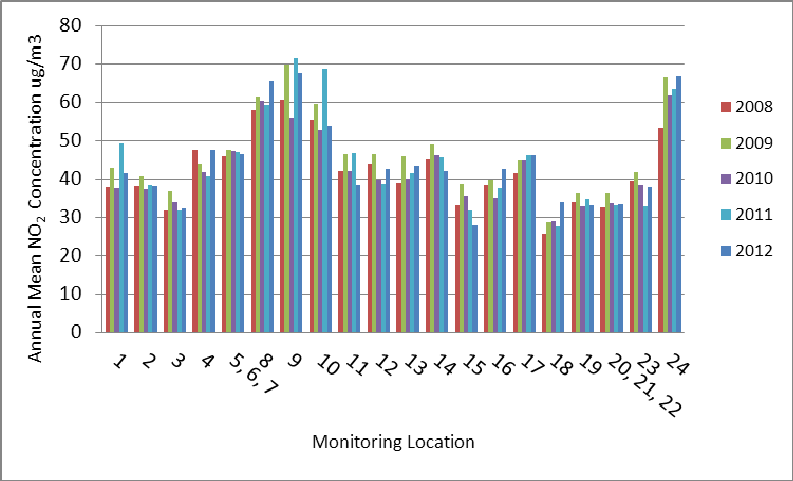 The above graph shows the trend in annual mean NO2  concentrations at the monitoring locations in the Winchester City survey area. This shows that over the past five years the annual mean concentrations  at the monitoring locations have remained relatively stable. The 2012 result has continued this pattern as some sites show a small increase, whilst others have decreased slightly. In 2012 there were 16 locations in the City where the annual mean objective was exceeded.Wide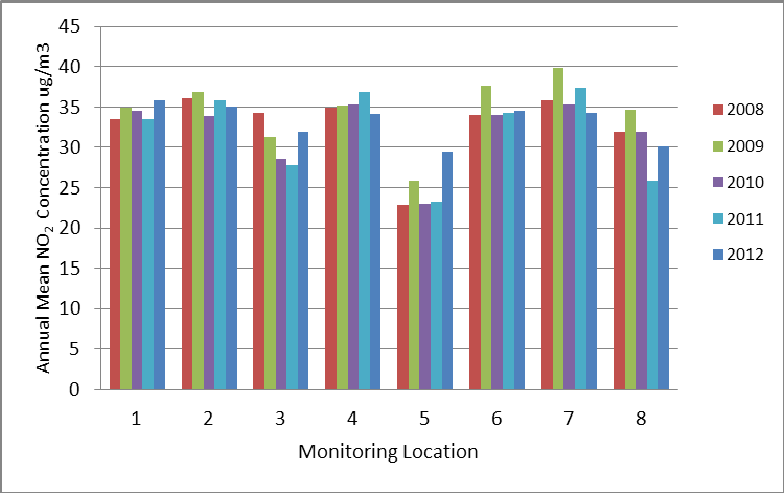 The above graph shows the trend in annual mean NO2  concentrations  at the monitoring locations in the Winchester  District survey area. This shows that over the past five years the annual mean concentrations at the monitoring locations have remained relatively stable. The 2012 result has continued this trend with the majority of sites showing a slight increase in annual mean concentration. In 2012 there were no locations in the district monitoring survey where the annual mean objective was exceeded.Bureau Veritas Air Quality 	Winchester City Council2.2.2         Particulate Matter (PM10)There are two Air Quality Objectives for PM10, namely:the annual mean of 40µg/m3; andthe 24-hour mean of 50µg/m3  not to be exceeded more than 35 times a year.The  Council  undertook  monitoring  of  PM10   using  BAM  analysers  at two  locations  during2012.  Osiris  dust  and particles  analysers  were  also  installed  at three  locations  in 2012. Results for the BAMs have been corrected  to provide an indicative  gravimetric  equivalent using a factor of 0.83 by AQDM who conduct the data management  for the Council. Data capture was greater than 90% at the both locations and as such there was no requirement for annualisation or presentation of the 90.4th percentile for the 24-hour objective.The 2012 results show that the annual mean and the 24-hour mean continue to be met at both monitoring  locations.   The 2012 pollutant levels show a continued increase in annual mean concentrations at the roadside location, with the background remaining stable from the2011 result. With regards to the 24-hour mean the number of days exceeding 50µg/m3  hasincreased at the roadside location, whereas it has shown a decrease at the background site from 2011 results.LAQM Progress Report 2013 	37Table 2-10 Results of Automatic Monitoring for PM10: Comparison with Annual Mean ObjectiveFigure 2-6Trends in Annual Mean PM10 ConcentrationsFigure 2.6 shows the trend in annual mean PM10 concentration from 2008 through to 2012. This shows that annual mean concentrations were relatively stable between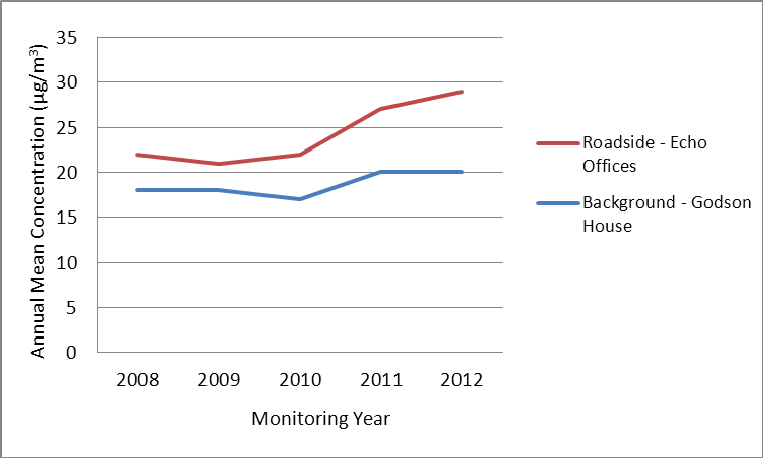 2008 and 2010, with an increase observed at both monitoring locations in 2011. This increase in annual mean concentration has continued at the Roadside monitoring location, with the highest concentration recorded in 2012. The 2012 result for the background site has shown that concentrations have remained the same as those observed in 2011.Table 2-11 Results of Automatic Monitoring for PM10: Comparison with 24-hour Mean Objective2.2.3         Sulphur Dioxide (SO2)Winchester City Council does not undertake any monitoring of Sulphur Dioxide.2.2.4         BenzeneWinchester City Council does not undertake any monitoring of Benzene.2.2.5         Summary of Compliance with AQS ObjectivesThe updated monitoring for NO2  in 2012 has shown that there are a number of diffusion tube locations within the existing AQMA where the annual mean continues to be exceeded.  As such the AQMA should remain. In addition Site 16, Alresford Road (M3) also showed an exceedence of the annual mean objective. There is no relevant exposure at this monitoring location.There were three sites where the annual mean concentration was greater than 60µg/m3.  An annual mean concentration of greater than 60µg/m3 indicates the potential for exceedence of the 1-hour objective.  It is therefore recommended that a Detailed Assessment beundertaken with respect the 1-Hour Objective for NO2 for the St Georges Street and RomseyRoad areas.With regards to PM10, the updated monitoring for 2012 shows that the AQS Objectives forPM10 continue to be met at both monitoring locations within the City.Winchester City Council has measured concentrations of NO2 above the 1-hour mean objective at relevant locations and will need to proceed to a Detailed Assessment, for St. Georges Street (TC and Lad) and Romsey Road.3        New Local Developments3.1       Road Traffic SourcesLAQM requires local authorities to consider the following:Narrow congested streets with residential properties close to the kerb; Busy streets where people may spend one hour or more close to traffic; Roads with a high flow of buses and/or HGVs;Junctions;New roads constructed since the last Updating and Screening Assessment; Roads with significantly changed traffic flows; andBus or coach stations.Winchester City Council have identified the following new developments  which may impact upon road traffic sources within the district.Barton Farm, Winchester – new homes, school, retail food store, community building and district energy centre;Silver  Hill redevelopment,  Winchester  – redevelopment  of the Silver Hill area with new residential units, retail and office space, new bus station, public car park; and Whiteley  Development  Area – new housing  development,  schools  and community facilities.All of the above  applications  are currently  at the planning  stage  with  no works  currently started. Further details of all three are included in Section 5. The developments will be considered in the next Updating and Screening Assessment3.2       Other Transport SourcesLAQM requires local authorities to consider the following: Airports;Locations  where  diesel  or stream  trains  are regularly  stationary  for periods  of 15 minutes or more, with relevant exposure within 15m;Locations  with a large number  of movements  of diesel locomotives  and long term relevant exposure within 30m; andShipping ports.Winchester City Council confirms that there are no new/newly identified non-road transport sources in the borough.3.3	Industrial SourcesLAQM requires local authorities to consider the following: Industrial Installations: new or proposed;Industrial  installations:  existing  where  emissions  have  increased  substantially  or relevant exposure introduced;Major fuel storage depots; Petrol stations; andPoultry farms.Winchester City Council confirms that there are no new/newly identified industrial sources in the borough3.4	Commercial and Domestic SourcesLAQM requires local authorities to consider the following: Biomass combustion plant – individual installations;Areas where the combined  impact of several biomass combustion  sources may be relevant; andAreas where domestic solid fuel burning may be relevant.Winchester  City  Council  confirms  that  there  are  no  new/newly  identified  commercial  or domestic sources in the borough.3.5	New Developments with Fugitive or UncontrolledSourcesLAQM requires local authorities to consider the following: Landfill sites;Quarries;Unmade haulage roads on industrial sites; Waste transfer stations; andAny other potential sources of fugitive particulate emissions.Winchester   City  Council   confirms   that  there  are  no  new/newly   identified   fugitive   or uncontrolled sources in the borough.Winchester City Council has identified the following new or previously unidentifiedlocal developments which may impact on air quality in the Local Authority area.Barton Farm Development; Silver Hill Re-development; andWhiteley Development.These will be taken into consideration in the next Updating and ScreeningAssessmentWinchester City Council confirms that all the following have been considered:Road traffic sources; Other transport sources; Industrial sources;Commercial and domestic sources; andNew developments with fugitive or uncontrolled sources.4        Local / Regional Air Quality StrategyWinchester  City Council does not have a separate  local air quality strategy,  as air quality issues and actions are covered by the current Air Quality Action Plan for the Winchester City AQMA.The Winchester Town Access Plan (July 2011) includes the following aims which link to improving air quality in the area:Lead a transition to cycling, walking, public transport and low-carbon modes of travel, including low emission private and commercial vehicles; andReduce the negative effects of transport related carbon emissions on all neighbourhood’s including the town’s historic environment.5        Planning ApplicationsThere are three major planning developments which have been identified by Winchester CityCouncil.Barton Farm – WinchesterThe first is the Barton Farm development in Winchester. Outline planning approval has been provided for up to 2,000 new homes, a school, retail food store, community building, district energy centre, offices and a park and ride facility. The development  will be completed in a number of phases, with the phase 1 reserved matters application having been submitted to Winchester City Council.As  part  of  the  planning  application   an  air  quality  assessment  was  undertaken  using dispersion modelling to predict changes to PM10  and NO2  from changes to traffic flows and the  energy  centre.  The  results  showed  that  the  proposed  development   would  cause moderate to small increases in NO2  concentrations at the majority of modelled receptors and a small increase with regards to PM10. The proposed development is predicted to have a moderate adverse impact at one receptor with minor adverse at a further thirteen locations with regards to NO2 concentrations.The   model   results   for   2023   where   the   development   is  fully   operational   has   seen exceedences   of  the  NO2    annual  mean  objective  at  nine  receptor  locations,  with  the development and at seven sites without the development. The annual mean objective is met at all locations within the development.A framework travel plan has been prepared to support the development. With the aims being to  reduce  single  occupancy  vehicle  use,  increase  the  number  of  people  using  public transport and to increase the number of people walking and cycling.In addition there are a number of proposed highways improvement works to mitigate the transportation impacts of the development. These include the following:Diversion of Andover Road North at the junction with Harestock/Wellhouse  Lane and the formation of a new signalised junction;Formation of New Andover Road to the east of the current route and re-connection with Andover Road to the north of Park Road;Easward extension of Stoney Lane to form a new junction with New Andover RoadNew access road from New Andover Road to provide access to dwellings on AndoverRoad North;Southward diversion of Well House Lane to the west of Well House Farm to form a new signalised T junction with the New Andover Road and closure of Wellhouse Land to motorised traffic between the point of diversion and Andover Road North;Closure of Andover Road to vehicular traffic in the vicinity of Henry Beaufort School; Creation of a pedestrian and cycle route along the route of Andover Road;New public right of way across the site and new route linking the railway underpass toWorthy Road; andImprove and upgrade existing public rights of way.The transport assessment of the Environmental Statement predicted that there would be increased  traffic  at  the  majority  of  modelled  junctions.  This  has  the  potential  to  lead  to increases in delays and queuing as thus reductions in air quality. The development contains many  mitigation  measures  to  reduce  the  impact  upon  traffic  in  the  area;  these  include additional bus services, park and ride provision, reduction of speed limits and new footpath and cycle routes. These mitigation measures are forecast to reduce the impact of the development by one level of significance.The  Local  Authority  should  review  current  and future  monitoring  locations  to ensure  the impact from the development are monitored at modelled receptor locations where there is the potential  for future  exceedences  and at relevant  receptors  at locations  considered  in the transport assessment.Silver Hill RedevelopmentThis is a redevelopment area within central Winchester, including the bus station, Friarsgate medical centre, Kings Walk and Friarsgate cark park. The re-development  of this area will include the following:278 residential units; New retail space;Office accommodation;New bus station;New public car park; andPublic space improvements, including the Broadway.Further details of this re-development  will be provided in the next Updating and ScreeningAssessment.Whiteley Development AreaWinchester  City Council  have identified  an area to the north of Whiteley  which  would be suitable for new housing. The development would also include provision of new schools and community centres. The Environmental Impact Assessment for this development is currently being prepared. This development will be reviewed in the next Updating and Screening Assessment.6        Air Quality Planning PoliciesWinchester City Council has developed its Joint Core Strategy, adopted in March 2013. This document sets of the vision and strategic policies for growth and development up to 2031.The following policies will influence air quality within the district:DS1 – Development Strategy and PrinciplesThe  council  will  take  a  positive  approach  that  reflects  the  presumptions   in  favour  of sustainable development. The Council will work proactively to find solutions which mean proposals  that  accord  with  planning  policies  can  be  approved  wherever  possible  and  to ensure development that improves the economic, social and environmental conditions in the area.Policy WT1 – Development Strategy for Winchester TownImplementation of the Winchester Access Plan and the Winchester Air Quality Action Plan to ensure that transport provision and access to and within the Town provides opportunities for sustainable transport provision and reduces pollution and carbon emissions.7 	Local Transport Plans and Strategies Winchester  City Council works together  with Hampshire  County Council on local transport issues including the implementation of Local Transport Plan (LTP) measures in the district.The Local Transport Plan was formally adopted in 2011 and includes a Long Term Strategy document,  2011-2031  and Three-Year  Implementation  plans, currently covering the period April 2013 to April 2016.The following are priorities listed in the LTP, which will influence air quality in the District:Main  Priority  3:  Manage  traffic  to  maximise  the  efficiency  of  exiting  network  capacity, improving journey time reliability and reducing emissions, thereby supporting the efficient and sustainable movement of people and goods.Policy Objective  2: Work with District authorities  to agree coherent  policy approaches  to parking to provide efficient and environmentally  sustainable alternative means of access to town centres, with small scale park and ride being considered as well as major schemes.Policy Objective 4: Work with bus and coach operators to grow bus travelPolicy  Objective  6: Work  with  rail  industry  partners  and  community  rail  partnerships  to deliver priorities for long-term rail investment.Policy  Objective  10:  Contribute  to  achieving  local  targets  for  improving  air  quality  and national carbon targets through transport measures, where possible and affordable.Policy Objective 11: Reduce the need to travel through encouragement of a high speed broadband networkPolicy Objective12: Invest in sustainable transport measures, including walking and cycling infrastructure, to provide alternatives to the car for local short journeysWithin Winchester the following specific measures have been listed as being progressed through future implementation plans:Encourage well signed and suitability located parking;Support the Quality Bus Partnership within Winchester and other towns;Encourage employers and schools to develop and implement travel plans to improve access by all transport modes and encourage flexible working patterns;Exploring the potential for ‘mini park and ride’ schemes; andInvest in the development of walking and cycling routes in Winchester and the others towns.8 	Climate Change StrategiesWinchester City Council published its Climate Change Strategy document in 2007, titled ‘Live for the Future: Tacking Climate Change’. The document outlines the following as priorities for work:Buildings: Winchester City Council will reduce CO2 emissions from its buildings and make the most of opportunities available to ensure low carbon development on its land.Transport: Through the Air Quality Action Plan, Hampshire Local Transport Plan, Local Development Framework and Town Access Plan, promote the use of more sustainable modes of travel such as walking, cycling and public transport. Where there are limited alternatives to private car use, encourage the use of the cleanest fuels and lowest emission vehicles.Waste: Reduce emissions from landfill by waste minimisation and recycling initiatesWorking with Businesses: Work with the Hampshire Sustainable Business Forum to encourage businesses to develop greener ways of working, and to provide advice, information and signposting.Encourage Installation: Encourage businesses and the community to install renewable energy technologies.Winchester City Council also supports Winchester Action on Climate Change (WinACC). This is a collation of organisations and citizens with the aim to encourage and advise households and organisations within the district to reduce their carbon footprint.9        Implementation of Action PlansWinchester City Council has an Air Quality Action Plan detailing actions aimed at reducing emissions within the AQMA and the wider area.The Air Quality Action Plan and its progress have been reviewed by a Councillor panel over the past year, Informal Scrutiny Group (ISG). In addition to the comments  in Table 9, the below actions were recommended by the group.It was recommended that the City Council continues to work with Hampshire County Council in the implementation of the Winchester Town Access Plan in the following area:Ensure that measures implemented through the Local Sustainable Transport fund include a quantitative assessment of their likely impact on air qualityRecommended  that the City Council work with the Winchester BID on potential schemes to implement the following:Implement a local delivery service;Provide a shared waste collection service; andIntroduction of a park and ride user voucher scheme.10      Conclusions and Proposed Actions10.1     Conclusions from New Monitoring DataThe updated monitoring for NO2  in 2012 has shown that there are a number of diffusion tube locations within the existing AQMA where the annual mean continues to be exceeded.  As such the AQMA should remain. In addition Site 16, Alresford Road (M3) also showed an exceedence of the annual mean objective. There is no relevant exposure at this monitoring location.There were three sites where the annual mean concentration was greater than 60µg/m3.  An annual mean concentration of greater than 60µg/m3 indicates the potential for exceedence of the 1-hour objective.  It is therefore recommended that a Detailed Assessment beundertaken with respect the 1-Hour Objective for NO2 for the St Georges Street and RomseyRoad areas.With regards to PM10, the updated monitoring for 2012 shows that the AQS Objectives forPM10 continue to be met at both monitoring locations within the City.10.2	Conclusions relating to New Local Developments Winchester  City Council have reviewed  new local developments  and have identified  three housing developments  which will require further review in the next updating and screening assessment.The air quality assessments for one of the developments, Barton Farm, has been reviewed in this assessment. The model results predicted that there were a number of sites both without and with the development where the annual mean objective for NO2  would be exceeded. In addition  the  transport  assessment  stated  that  due  to  the  development  there  would  be increased traffic at the majority of modelled junctions.It is therefore recommended that the Council should review current and future monitoring locations to ensure the impact from the development are monitored at modelled receptor locations where there is the potential for future exceedences and at relevant receptors at locations considered in the air quality and transport assessment.10.3	Proposed ActionsProposed actions arising from the 2013 Annual Progress Report are as follows:Continue  NO2  diffusion  tube monitoring  in the district  to identify  future changes  in pollutant concentrations;Undertake a Detailed Assessment with regards to the hourly objective for NO2  for theSt Georges Street and Romsey Road areas;Review the current NO2 diffusion tube monitoring locations to ensure that the area surrounding the Barton Farm developed has monitoring in place at those receptors identified as having the potential to exceed the annula mean objective for NO2; andProceed to a Progress Report in 2014.11 	ReferencesLocal Air Quality Management Technical Guidance LAQM.TG(09). February 2009. Published by Defra in partnership with the Scottish Government, Welsh Assembly Government and Department of the Environment Northern IrelandWinchester City Council 2011 Annual Progress ReportWinchester City Council Updating and Screening Assessment 2009Winchester City Council Air Quality Action PlanAir Quality Action Plan Progress Report 2010-2011Live for the Future Tacking Climate Change Framework (December 2007) Hampshire Local Transport Plan 2011-2031 (Reviewed April 2013) Winchester District Local Plan Part 1 Joint Core Strategy (March 2013) Winchester Town Access Plan (July 2011)Land at Barton Farm, Winchester, Environmental StatementBarton Farm Winchester, Framework Travel Plan (November 2009)AppendicesAppendix A: Quality Assurance  I Quality Control (QAIQC)  DataAppendix  8: Updating and Screening  Assessment  Additional  InformationAppendix A: QA:QC DataDiffusion Tube Bias Adjustment FactorsThe diffusion  tubes  are supplied  and analysed  by Gradko  International  utilising  the 20% Triethanolamine (TEA) in water preparation method.The bias adjustment factor for 2011 for this preparation method is 0.90 (based on 41 studies, version 07_13) as derived from the national bias adjustment calculator.The bias adjustment factor for 2012 for this preparation method is 0.97 (based on 34 studies, version 07_13) as derived from the national bias adjustment calculator.Factor from Local Co-location Studies (if available)Winchester City Council undertake a colocation study with the roadside continuous monitors.The local bias adjustment factor for this site for 2011 is 1.02The local bias adjustment factor for this site for 2012 is 1.06.Discussion of Choice of Factor to UseIt is recommended where possible to use a local bias adjustment factor. Data capture for the continuous analyser and the diffusion tubes were excellent for the monitoring periods. As such it has been decided to use the local factor for bias correction for years 2011 and 2012.PM Monitoring AdjustmentWinchester City Council employees Air Quality Data Management (AQDM) to provide ratified and  corrected  particulate  results.  The  particulate  results  are  adjusted  using  0.83333  forindicative  gravimetric  equivalent.  This  adjustment  is  completed  by  AQDM  prior  to  being reported.Short-term to Long-term Data adjustmentData capture was limited at two of the city survey sites during 2011 therefore the results have been annualised.Data capture was limited at one of the District survey sites during 2011 therefore the resulthas been annualised.Data capture was limited at three of the city survey sites during 2011 therefore the results have been annualised. Data capture was above 75% at all sites across the District survey in2012, therefore no annualisation was required.Data capture at all continuous monitoring locations for 2011 and 2012 was greater than the threshold and as such annualisation was not required.QA/QC of Diffusion Tube MonitoringGradko International Ltd is a UKAS accredited laboratory and participates in the Workplace Analysis  Scheme  for Proficiency  (WASP)  for NO2   diffusion  tube analysis  and the Annual Field Inter-Comparison Exercise. These provide strict performance criteria for participating laboratories to meet, thereby ensuring NO2 concentrations reported are of a high calibre. The lab follows the procedures set out in the Harmonisation Practical Guidance.   In the latest available WASP results, rounds 112 through to 114 (January to September  2011) GradkoInternational  Ltd  have  scored  100%  in  rounds,  with  37.5%  being  scored  in  round  115 (October to December. For WASP rounds 116 through to 119 (January to December 2012) Gradko International Ltd have scored 100% in all rounds. The percentage score reflects the results deemed to be satisfactory based upon the z-score of < ± 2. The tube precision for the NO2  Annual Field Inter-comparison  at Marylebone Road was rated as ‘Good’ for both 2011 and 2012.QA/QC of Automatic MonitoringNitrogen dioxide is monitored continuously by means of a chemiluminescent  analyser. PM10 concentrations at the Echo Offices and Godson House sites are monitoring by an unheated Met One BAM 1020 analyser.The data collected from these sites are subject to verification  and ratification  process that follows  procedures  detailed  in  the  AEA  Handbook  and  Defra  technical  guidance.  This includes:Nightly automatic internal zero and span checks (IZS) to the gas analysers;Fortnightly  calibration  of  gas  analysers  to  traceable  primary  gas  standards  byWinchester City Council staff;Six monthly servicing by original equipment provider (Enviro Technology);Data ratification provided by an independent third party (Air Quality Consultants); All gasses used for calibration have been independently certified (AEA).Monthly Diffusion Tube Results City Centre – 2012Monthly Diffusion Tube Results District Wide – 2011Monthly Diffusion Tube Results District Wide – 2012Appendix B: USA Additional InformationUpdating and Screening Assessment – Additional InformationWinchester City Council did not complete an Updating and Screening Assessment report in2012. Information which would have been included in this report, which does form part of theAnnual Progress Report is presented in the below Annex.Road Traffic SourcesNarrow Congested Streets with Residential PropertiesClose to the KerbTechnical Guidance TG(09) defines narrow congested streets to have the following:Daily traffic flow (AADT) of around 5,000 vehicles per day;Congested street is one that has slow moving traffic that is frequently stopping and starting throughout the day; and/orA narrow street is one with residential properties within 2 m of the kerb and buildings on both sides of the roadWinchester  City Council  confirms  that there have been no newly identified  narrow streets with a vehicle flow of greater than 5,000 vehicles per day.Winchester  City Council confirms that there are no new/newly  identified congested streets with a flow above 5,000 vehicles per day and residential properties close to the kerb, that have not been adequately considered in previous rounds of Review and Assessment.Busy Streets Where People May Spend 1-hour or MoreClose to TrafficThere will be some street locations where individuals  may regularly spend 1-hour or more close to busy traffic. For example, streets with many shops and streets with outdoor cafes and bars. The assessment considers areas not assessed adequately in previous rounds ofreview and assessment for the nitrogen dioxide objectives.Winchester City Council confirms that there are no new/newly identified busy streets where people may spend 1 hour or more close to traffic.Roads with a High Flow of Buses and/or HGVs.A road  with a high flow of buses  or HGVs  would  be one where  the proportion  of these vehicles would be greater than 20%.Winchester City Council confirms that there are no new/newly identified roads with high flows of buses/HDVs.JunctionsThe Technical Guidance TG(09) states that if a junction requires assessment the following criteria will be met.‘Busy’ Junctions are those with more than 10,000 vehicles per day; andRelevant exposure within 10 m of the kerbWinchester City Council has not identified any new junctions that have not been adequately considered in previous rounds.Winchester City Council confirms that there are no new/newly identified busy junctions/busy roads.New Roads Constructed or Proposed Since the Last Round of Review and AssessmentThe new development,  Barton  Farm  in Winchester,  includes  the plan for the diversion  of Andover  Road  North  and  the  formation  of  New  Andover  Road  together  with  junction improvement works.An air quality assessment has been completed for the development, including the new road proposed. Further details regarding the assessment  can be found in the main body of thisreport.Winchester  City Council has assessed new/proposed  roads meeting the criteria in Section A.5 of Box 5.3 in TG(09), and concluded that it will not be necessary to proceed to a Detailed Assessment.Roads with Significantly Changed Traffic FlowsRoads with significantly changed traffic flow (since the last round of review and assessment)should take into account the following:Daily traffic flow is 10,000 vehicles per day or more; andThe increase in traffic flow is 25% or moreWinchester   City  Council  confirms   that  there  are  no  new/newly   identified   roads  with significantly changed traffic flows.Bus and Coach StationsThe assessment considers both nitrogen dioxide and PM10  emissions at bus stations that are not enclosed with >2500 movements per day.Winchester  City  Council  confirms  that  there  are  no  relevant  bus  stations  in  the  LocalAuthority Area.Other Transport SourcesAirportsWinchester City Council confirms that there are no airports in the Local Authority area.Railways (Diesel and Steam Trains)The  assessment   for  stationary   trains  considers   sulphur  dioxide  emissions,   while  the assessment for moving diesel trains considers nitrogen dioxide emissions.Stationary TrainsWinchester City Council confirms that there are no locations where diesel or steam trains are regularly stationary for periods of 15 minutes or more, with potential for relevant exposure within 15m.Moving TrainsRail lines with a heavy traffic of diesel passenger trains are listed in the Technical GuidanceTG (09).Winchester  City  Council  confirms  that  there  are  no  locations  with  a  large  number  of movements of diesel locomotives, and potential long-term relevant exposure within 30m.Ports (Shipping)The assessment for shipping considers SO2  emissions at busy ports with between 5,000 and15,000 movements per year and relevant exposure within 250 meters.Winchester City Council confirms that there are no ports or shipping that meet the specified criteria within the Local Authority area.Industrial SourcesIndustrial InstallationsThe assessment of industrial installations considers all of the regulated pollutants, although those most at risk of requiring further work are sulphur dioxide, NO2, PM10 and benzeneNew or Proposed Installations for which an Air Quality Assessment has beenCarried OutWinchester City Council has assessed new/proposed  industrial installations, and concluded that it will not be necessary to proceed to a Detailed Assessment.Existing Installations where Emissions have Increased Substantially or NewRelevant Exposure has been IntroducedWinchester City Council confirms that there are no industrial installations with substantially increased emissions relevant to the AQS or new relevant exposure in their vicinity within its area or nearby in a neighbouring authority.New or Significantly Changed Installations with No Previous Air QualityAssessmentWinchester City Council confirms that there are no new or proposed industrial installations for which planning approval has been granted within its area or nearby in a neighbouring authority.Major Fuel (Petrol) Storage DepotsThis assessment considers Benzene, with respect to the 2010 objective.There are no major fuel (petrol) storage depots within the Local Authority area.Petrol StationsThe  specified  criteria  for petrol  stations  requiring  assessment  as stated  in the  TechnicalGuidance TG (09) is a petrol station with the following:Annual throughput of more than 2,000m3 of petrol per annumA busy road nearby, with more than 30,000 vehicles per dayWinchester  City Council  confirms  that there  are  no  petrol  stations  meeting  the  specified criteria.Poultry FarmsStudies  have  been  conducted  by  the  Environment  Agency,  Department  for  Environment Northern Ireland and a local authority. From the studies the following guidance has been produced as to assessment of poultry farms.Farms housing in excess of:o 	400,000 birds if mechanically ventilatedo 	200,000 birds if naturally ventilatedo 	100,000 birds for any turnkey unitRelevant exposure within 100m of the poultry units.Winchester  City  Council  confirms  that  there  are  no  poultry  farms  meeting  the  specified criteria.Commercial and Domestic SourcesBiomass Combustion – Individual InstallationsThe assessment considers both PM10 and NO2 objectives.Winchester  City Council confirms that there are no biomass combustion  plant in the LocalAuthority area which meet the required criteriaBiomass Combustion – Combined ImpactsWinchester  City Council confirms that there are no biomass combustion  plant in the LocalAuthority area which meet the required criteriaDomestic Solid-Fuel BurningThe  assessment   considers  sulphur  dioxide  emissions  (only)  from  significant   areas  of residential properties that use solid fuel to heat their houses. ‘Significant’ areas are those of about 500m x 500m with more than 50 houses burning coal/smokeless fuel as their primarysource of heating.Winchester City Council confirms that there are no areas of significant domestic fuel use in the Local Authority area.Fugitive or Uncontrolled SourcesThe assessment  of fugitive  and uncontrolled  sources  considers  the PM10  objectives.  This included consideration  to quarries, landfill sites, opencast coal mining, waste transfer sites, and materials handling (i.e. ports, major construction sites). Only locations not covered by previous rounds of review and assessment, or where there is new relevant exposure, require consideration.   In  the  case  of  proposed  new  sources,  these  are  only  required  to  beconsidered if planning approval has been granted.Winchester  City Council confirms that there are no potential sources of fugitive particulate matter emissions in the Local Authority area.Issue/RevisionIssue 1Issue 2Issue 3RemarksDraftFinalDate22/11/201319/02/2015Submitted toPhil TidridgePhil TidridgePrepared bySamantha MunnJ ClaytonSignatureApproved byBen WarrenA WiatrSignatureProject number73514427351442File reference29032903Local AuthorityOfficerPhil TidridgeDepartmentEnvironmental HealthAddressWinchester City CouncilCity Offices Colebrook Street WinchesterSO23 9LJTelephone01962 848 519e-mailPTridridge@winchester.gov.ukReport Reference numberAPR Winchester City CouncilDateFebruary 2015PollutantAir Quality ObjectiveAir Quality ObjectiveDate to be achieved byPollutantConcentrationMeasured asDate to be achieved byBenzene16.25 µg/m3Running annual mean31.12.2003Benzene5.00 µg/m3Annual mean31.12.20101,3-Butadiene2.25 µg/m3Running annual mean31.12.2003Carbon monoxide10 mg/m3Running 8-hour mean31.12.2003Lead0.50 µg/m3Annual mean31.12.2004Lead0.25 µg/m3Annual mean31.12.2008Nitrogen dioxide(NO2)200 µg/m3 not to be exceeded more than 18 times a year1-hour mean31.12.2005Nitrogen dioxide(NO2)40 µg/m3Annual mean31.12.2005Particulate Matter (PM10) (gravimetric)50 µg/m3, not to be exceeded more than 35 times a year24-hour mean31.12.2004Particulate Matter (PM10) (gravimetric)40 µg/m3Annual mean31.12.2004Sulphur dioxide350 µg/m3, not to be exceeded more than 24 times a year1-hour mean31.12.2004Sulphur dioxide125 µg/m3, not to be exceeded more than 3 times a year24-hour mean31.12.2004Sulphur dioxide266 µg/m3, not to be exceeded more than 35 times a year15-minute mean31.12.2005Site IDSite TypeX OS GridReferenceY OS GridReferenceInlet Height (m)PollutantsMonitoredInAQMA?RelevantExposure?Distance to Kerb of Nearest Road(m)Does this Location Represent Worst- Case Exposure?EchoOfficesRoadside4482151295102.65NO2, PM10YesNo2.75YesGodsonHouseUrbanBackground4485091295392.80NO2, PM10YesNoN/ANoSite NameSite TypeX OS GridReferenceY OS GridReferenceSite Height (m)PollutantsMonitoredInAQMA?Is Monitoring Co-located with a Continuous Analyser (Y/N)Relevant Exposure? (m) from monitoring site to relevant exposureDistance to Kerb of Nearest Road(m)Does this Location Represent Worst- Case Exposure?Site 1, 10Eastgate StUC4485631293911.70NO2YNY (0.1m)5.55YSite 2, GreyfriarsUC4485661295601.75NO2YNY (0.1m)9.7YSite 3, FriarsgateRS4485661295601.75NO2YNY (4.6m)4.25YSite 4, UpperBrook StUC4482271295042.45NO2YNY (9.2m)8.0YSite 5, RoadsideMonitorRS4482131295041.70NO2YYN3.1NSite 6, RoadsideMonitorRS4482131295041.70NO2YYN3.1NSite 7, RoadsideMonitorRS4482131295041.70NO2YYN3.1NSite 8, StGeorges St TCRS4481061295412.45NO2YNY (0.1m)4.05YSite 9, StGeorges St LadRS4481631295122.40NO2YNN3.6NSite NameSite TypeX OS GridReferenceY OS GridReferenceSite Height (m)PollutantsMonitoredInAQMA?Is Monitoring Co-located with a Continuous Analyser (Y/N)Relevant Exposure? (m) from monitoring site to relevant exposureDistance to Kerb of Nearest Road(m)Does this Location Represent Worst- Case Exposure?Site 10, Jewry StFKRS4480291296662.35NO2YNN4.05NSite 11, Southgate St DVRS4479181294132.60NO2YNY (0.1m)3.65YSite 12, SussexStRS4478041297412.60NO2YNY (2.4m)3.6YSite 13, CityRoadUC4479631298753.00NO2YNY (0.1m)6.55NSite 14, 74NorthwallsRS4482341297942.65NO2YNY (10.2m)1.2YSite 15, WalesStRS4488421298202.45NO2YNY (0.1m)1.7YSite 16, Alresford Rd (M3)Other (M3)4495631294391.50NO2NNNN/ANSite 17, ChesilStRS4486791290682.60NO2YNY (0.1m)1.3YSite NameSite TypeX OS GridReferenceY OS GridReferenceSite Height (m)PollutantsMonitoredInAQMA?Is Monitoring Co-located with a Continuous Analyser (Y/N)Relevant Exposure? (m) from monitoring site to relevant exposureDistance to Kerb of Nearest Road(m)Does this Location Represent Worst- Case Exposure?Site 18, Stockbridge RdUC4475341300062.00NO2YNY (10m)5.4YSite 19, AndoverRdUC4477451304562.30NO2YNY (0.5m)6.5YSite 20, WorthyRd 1RS4480921304112.50NO2YNY (3.7m)2.2YSite 21, WorthyRd 2RS4480921304112.50NO2YNY (3.7m)2.2YSite 22, WorthyRd 3RS4480921304112.50NO2YNY (3.7m)2.2YSite 23, St CrossRdRS4478421290502.20NO2YNY (6m)2.4YSite 24, RomseyRoadRS4474951295112.50NO2YNY (0.8m)1.1YSite 25, AndoverRdRS4478981300652.15NO2YNY (0.6m)4.2YSite NameSite TypeX OS GridReferenceY OS GridReferenceSite Height (m)PollutantsMonitoredInAQMA?Is Monitoring Co-located with a Continuous Analyser (Y/N)Relevant Exposure? (m) from monitoring site to relevant exposureDistance to Kerb of Nearest Road(m)Does this Location Represent Worst- Case Exposure?Site 26,  BusStationOther (Bus)4484271294012.40NO2YNNN/ANSite NameSite TypeX OS GridReferenceY OS GridReferenceSite Height (m)PollutantsMonitoredInAQMA?IsMonitoring Co-located with a Continuous Analyser (Y/N)RelevantExposure? (m) from monitoring site to relevant exposureDistance to Kerb of Nearest Road(m)Does this Location Represent Worst- Case Exposure?Site 1, HighStreet, TwyfordRS4480621243721.8NO2NNN0.9NSite 2, Southdown Road, OtterbourneOther (M3)4466901246451.8NO2NNNN/ANSite NameSite TypeX OS GridReferenceY OS GridReferenceSite Height (m)PollutantsMonitoredInAQMA?Is Monitoring Co-located with a Continuous Analyser (Y/N)Relevant Exposure? (m) from monitoring site to relevant exposureDistance to Kerb of Nearest Road(m)Does this Location Represent Worst- Case Exposure?Site 3, Church Green Close, Kings WorthyOther (A34)4491611322911.8NO2NNNN/ANSite 4, West St, New AlresfordRS4588281327071.8NO2NNNCentre ofRoadNSite 5, Hambledon Rd, DenmeanRS4659151120471.8NO2NNN1.2NSite 6, Winchester Rd, WickhamRS4573051117301.8NO2NNN0.8NSite 7, Winchester Rd, Bishops WalthamRS4553311173991.8NO2NNN1.0NSite 8, WhiteleyLn, WhiteleyOther(M27)4536381825801.8NO2NNNN/ANSite IDSite TypeWithinAQMA?Valid Data Capture for Monitoring Period %Valid DataCapture 2012%Annual Mean Concentration (µg/m3)Annual Mean Concentration (µg/m3)Annual Mean Concentration (µg/m3)Annual Mean Concentration (µg/m3)Annual Mean Concentration (µg/m3)Site IDSite TypeWithinAQMA?Valid Data Capture for Monitoring Period %Valid DataCapture 2012%20082009201020112012Echo OfficesRoadsideY95.895.847.848.050.046.245.9GodsonHouseUrbanBackgroundY99.199.127.426.027.025.126.0Site IDSite TypeWithinAQMA?Valid Data Capture for Monitoring Period %Valid DataCapture 2012%Number of Hourly Means > 200µg/m3Number of Hourly Means > 200µg/m3Number of Hourly Means > 200µg/m3Number of Hourly Means > 200µg/m3Number of Hourly Means > 200µg/m3Site IDSite TypeWithinAQMA?Valid Data Capture for Monitoring Period %Valid DataCapture 2012%20082009201020112012Echo OfficesRoadsideY95.895.803000GodsonHouseUrbanBackgroundY99.199.100000LocationSite TypeWithinAQMA?Triplicate or Co-located TubeFull Calendar Year Data Capture 2012Have Results beenAnnualised?2012 Annual Mean 3Concentration (µg/m )- Bias Adjustment factor = 1.06Site 1, 10Eastgate StUCYN57%Y41.5Site 2, GreyfriarsUCYN100%N38.2Site 3, FriarsgateRSYN100%N32.2Site 4, UpperBrook StUCYN86%N47.4Site 5, 6, 7, Roadside MonitorRSYY100%N46.4Site 8, StGeorges St TCRSYN100%N65.6Site 9, StGeorges St LadRSYN100%N67.5Site 10, Jewry StFKRSYN100%N53.7Site 11, Southgate St DVRSYN71%Y38.3LocationSite TypeWithinAQMA?Triplicate or Co-located TubeFull Calendar Year Data Capture 2012Have Results beenAnnualised?2012 Annual Mean 3Concentration (µg/m )- Bias Adjustment factor = 1.06Site 12, SussexStRSYN86%N42.4Site 13, CityRoadUCYN100%N43.4Site 14, 74NorthwallsRSYN86%N42.0Site 15, WalesStRSYN57%Y27.8Site 16, Alresford Rd (M3)Other (M3)NN86%N42.5Site 17, ChesilStRSYN100%N46.2Site 18, Stockbridge RdUCYN100%N34.0Site 19, AndoverRdUCYN100%N33.1LocationSite TypeWithinAQMA?Triplicate or Co-located TubeFull Calendar Year Data Capture 2012Have Results beenAnnualised?2012 Annual Mean 3Concentration (µg/m )- Bias Adjustment factor = 1.06Site 20, 21, 22, Worthy Rd 1RSYY100%N33.4Site 23, St CrossRdRSYN100%N37.8Site 24, RomseyRoadRSYN100%N66.8Site 25, AndoverRdRSYN86%N41.2Site 26,  BusStationOther (Bus)YN100%N44.6LocationSite TypeWithinAQMA?Triplicate or Co-located TubeFull Calendar YearData Capture 2012Have results been annualised2012 Annual Mean Concentration (µg/m3) - Bias Adjustment factor= 1.06Site 1, HighStreet, TwyfordRSNN87.5%N35.8Site 2, Southdown Road, OtterbourneOther (M3)NN100%N35.1Site 3, Church Green Close, Kings WorthyOther (A34)NN100%N31.8Site 4, West St, New AlresfordRSNN100%N34.1Site 5, Hambledon Rd, DenmeanRSNN75%N29.4Site 6, Winchester Rd, WickhamRSNN100%N34.5LocationSite TypeWithinAQMA?Triplicate or Co-located TubeFull Calendar YearData Capture 2012Have results been annualised2012 Annual Mean Concentration (µg/m3) - Bias Adjustment factor= 1.06Site 7, Winchester Rd, Bishops WalthamRSNN87.5%N34.3Site 8, WhiteleyLn, WhiteleyOther (M27)NN75%N30.1Site IDSite TypeWithinAQMA?Annual Mean Concentration (µg/m3) - Adjusted for BiasAnnual Mean Concentration (µg/m3) - Adjusted for BiasAnnual Mean Concentration (µg/m3) - Adjusted for BiasAnnual Mean Concentration (µg/m3) - Adjusted for BiasAnnual Mean Concentration (µg/m3) - Adjusted for BiasSite IDSite TypeWithinAQMA?2008 (Bias Adjustment Factor = 1.02)2009 (Bias Adjustment Factor = 1.13)2010 (Bias Adjustment Factor = 1.03)2011 (Bias Adjustment Factor = 1.02)2012 (Bias Adjustment Factor 1.06)Site 1, 10Eastgate StUCY37.842.937.549.341.5Site 2, GreyfriarsUCY38.040.737.338.438.2Site 3, FriarsgateRSY31.636.734.031.832.2Site 4, Upper Brook StUCY47.444.041.840.647.4Site 5, 6, 7, Roadside MonitorRSY45.847.647.246.946.4Site 8, St Georges St TCRSY57.861.460.459.265.6Site 9, St Georges St LadRSY60.769.856.071.567.5Site IDSite TypeWithinAQMA?Annual Mean Concentration (µg/m3) - Adjusted for BiasAnnual Mean Concentration (µg/m3) - Adjusted for BiasAnnual Mean Concentration (µg/m3) - Adjusted for BiasAnnual Mean Concentration (µg/m3) - Adjusted for BiasAnnual Mean Concentration (µg/m3) - Adjusted for BiasSite IDSite TypeWithinAQMA?2008 (BiasAdjustmentFactor = 1.02)2009 (BiasAdjustmentFactor = 1.13)2010 (BiasAdjustmentFactor = 1.03)2011 (BiasAdjustmentFactor = 1.02)2012 (BiasAdjustmentFactor 1.06)Site 10, Jewry St FKRSY55.259.552.968.753.7Site 11, Southgate St DVRSY42.146.341.946.638.3Site 12, Sussex StRSY43.946.339.838.542.4Site 13, CityRoadUCY38.845.840.141.443.4Site 14, 74NorthwallsRSY44.949.046.145.542.0Site 15, Wales StRSY33.138.535.631.727.8Site 16, Alresford Rd (M3)Other (M3)N38.339.735.137.442.5Site 17, Chesil StRSY41.444.744.846.246.2Site IDSite TypeWithinAQMA?Annual Mean Concentration (µg/m3) - Adjusted for BiasAnnual Mean Concentration (µg/m3) - Adjusted for BiasAnnual Mean Concentration (µg/m3) - Adjusted for BiasAnnual Mean Concentration (µg/m3) - Adjusted for BiasAnnual Mean Concentration (µg/m3) - Adjusted for BiasSite IDSite TypeWithinAQMA?2008 (BiasAdjustmentFactor = 1.02)2009 (BiasAdjustmentFactor = 1.13)2010 (BiasAdjustmentFactor = 1.03)2011 (BiasAdjustmentFactor = 1.02)2012 (BiasAdjustmentFactor 1.06)Site 18, Stockbridge RdUCY25.728.628.827.634.0Site 19, Andover RdUCY33.836.032.734.833.1Site 20, 21,22, WorthyRd 1RSY32.536.033.733.233.4Site 23, StCross RdRSY39.441.838.432.737.8Site 24, Romsey RoadRSY53.166.561.663.366.8Site 25, Andover RdRSY38.242.838.240.141.2Site 26,  BusStationOther (Bus)Y41.844.843.343.144.6Site IDSite TypeWithinAQMA?Annual Mean Concentration (µg/m3) - Adjusted for BiasAnnual Mean Concentration (µg/m3) - Adjusted for BiasAnnual Mean Concentration (µg/m3) - Adjusted for BiasAnnual Mean Concentration (µg/m3) - Adjusted for BiasAnnual Mean Concentration (µg/m3) - Adjusted for BiasSite IDSite TypeWithinAQMA?2008 (Bias Adjustment Factor = 1.02)2009 (Bias Adjustment Factor = 1.13)2010 (Bias Adjustment Factor = 1.03)2011 (Bias Adjustment Factor = 1.02)2012 (Bias Adjustment Factor 1.06)Site 1, High Street, TwyfordRSN33.434.934.533.435.8Site 2, Southdown Road, OtterbourneOther (M3)N36.136.933.935.835.1Site 3, Church GreenClose, KingsWorthyOther (A34)N34.231.328.527.831.8Site 4, West St, New AlresfordRSN34.935.235.336.934.1Site IDSite TypeWithinAQMA?Annual Mean Concentration (µg/m3) - Adjusted for BiasAnnual Mean Concentration (µg/m3) - Adjusted for BiasAnnual Mean Concentration (µg/m3) - Adjusted for BiasAnnual Mean Concentration (µg/m3) - Adjusted for BiasAnnual Mean Concentration (µg/m3) - Adjusted for BiasSite IDSite TypeWithinAQMA?2008 (BiasAdjustmentFactor = 1.02)2009 (BiasAdjustmentFactor = 1.13)2010 (BiasAdjustmentFactor = 1.03)2011 (BiasAdjustmentFactor = 1.02)2012 (BiasAdjustmentFactor 1.06)Site 5, Hambledon Rd, DenmeanRSN22.825.823.023.229.4Site 6, Winchester Rd, WickhamRSN34.037.634.034.234.5Site 7, Winchester Rd, Bishops WalthamRSN35.839.835.337.334.3Site 8, Whiteley Ln, WhiteleyOther (M27)N31.834.631.925.930.1Site IDSite TypeWithinAQMA?Valid Data Capture for Monitoring Period %Valid DataCapture2012 %Confirm Gravimetric Equivalent (Y or N/A)Annual Mean Concentration (µg/m3)Annual Mean Concentration (µg/m3)Annual Mean Concentration (µg/m3)Annual Mean Concentration (µg/m3)Annual Mean Concentration (µg/m3)Site IDSite TypeWithinAQMA?Valid Data Capture for Monitoring Period %Valid DataCapture2012 %Confirm Gravimetric Equivalent (Y or N/A)20082009201020112012Echo OfficesRoadsideY98.498.4Y2221222729GodsonHouseUrbanBackgroundY91.291.2Y1818172020Site IDSite TypeWithinAQMA?Valid Data Capture for Monitoring Period % aValid DataCaptureb2012 %Confirm Gravimetric Equivalent (Y or N/A)Number of Daily Means > 50µg/m3Number of Daily Means > 50µg/m3Number of Daily Means > 50µg/m3Number of Daily Means > 50µg/m3Number of Daily Means > 50µg/m3Site IDSite TypeWithinAQMA?Valid Data Capture for Monitoring Period % aValid DataCaptureb2012 %Confirm Gravimetric Equivalent (Y or N/A)20082009201020112012Echo OfficesRoadsideY98.498.4Y934916Godson HouseUrbanBackgroundY91.291.2Y51131No.MeasureLeadAuthorityImplemen- tation PhaseIndicatorTarget Annual Emission Reduction in the AQMAProgress to DateProgress in Last 12MonthsEstimated Completion DateComments Relating to Emission Reductions1We will work with theCountyCouncil to provide an additionalPark & Ride facility to the south ofWinchester.HCC2005/6-2011Complete. Second Park andRide Site opened 19 April 2010 ahead of original schedule.864 spaces in new P&R.ISG recommended priority being given for the opportunities for an additional Park and Ride site to serve the northern approachesof Winchester City.Complete. Second Park andRide Site opened 19 April 2010 ahead of original schedule.864 spaces in new P&R.ISG recommended priority being given for the opportunities for an additional Park and Ride site to serve the northern approachesof Winchester City.-Will reduce emissions inAQMA, especially as allbuses are Euro Vcompliant2We will ensure that the buses onthe Park & Ride service areincreasingly environmentallyfriendly, makingallowance foreconomic and technical considerations.WCC2005/6-2011Complete (see action 1). All new buses are Euro V compliant (equating to nearly half the NOx emissions of Euro IV). Opening times of bothsites extended into theevenings to increase patronage(e.g. hospital staff and evening visitors to town centre).Complete (see action 1). All new buses are Euro V compliant (equating to nearly half the NOx emissions of Euro IV). Opening times of bothsites extended into theevenings to increase patronage(e.g. hospital staff and evening visitors to town centre).-First P&R site busesnow atcapacity. Survey undertaken in October2007on journey habits etc, but nomonitoring since then. Likely to have hadsomeimpact on emissions reductions in the AQMAinthe time of operation.No.MeasureLeadAuthorityImplemen- tation PhaseIndicatorTarget Annual Emission Reduction in the AQMAProgress to DateProgress in Last 12MonthsEstimated Completion DateComments Relating to Emission Reductions3We will review the loadingrestrictions in the town centre andon the main approach roads to the cityHCC & WCC2010/2011Loadingrestrictions complete in High Street and semi pedestrian areas (complete April 2009). Enhancement scheme in the square – access restrictions to be finalised in next 6months.Meeting of the ISG confirmed that priority given for congestion relief in areas such as St Georges St.April 2011Potentially significant emissions reductions in St Georges Street where there are major air quality issues and HGV parking restricts traffic movements throughout the day4We will work with the County Council to replace the Real-Time Information systems at bus stops in and around the city and implement Variable Message Signing (VMS) for the town centre car parks.HCC & WCC2007/2008Complete October 2008.50/50 funding from HCC and WCC. Review of car parking signage undertaken at the same time to reflect the parking strategy to encourage use of peripheral car parks. RTI systems on bus stops implemented, but company went into administration.Complete October 2008.50/50 funding from HCC and WCC. Review of car parking signage undertaken at the same time to reflect the parking strategy to encourage use of peripheral car parks. RTI systems on bus stops implemented, but company went into administration.-VMS likely to reduce vehicle mileage round Winchester City Centre and hence reduce emissions. No monitoring undertaken on impact of VMS on behaviour5We will support theCounty Council(a MIRACLES project) in the implementation and use of Variable Message Signing (VMS) on approach routes to the Town, informingtravellers of journey conditions.HCC – MIRACLESWCCComplete. VMS now on main approaches, which provides traffic information about diversions etc and re: information on spaces within 11 car parks in the city.Complete. VMS now on main approaches, which provides traffic information about diversions etc and re: information on spaces within 11 car parks in the city.-VMS on approach roads may reduce vehicle mileage round Winchester City Centre and hence reduce emissions. No monitoring undertaken on impact of VMS on behaviour.No.MeasureLeadAuthorityImplemen- tation PhaseIndicatorTarget Annual Emission Reduction in the AQMAProgress to DateProgress in Last 12MonthsEstimated Completion DateComments Relating to Emission Reductions6We will work with the County Council to carry out an investigation of possible traffic management options and with the Highways Agency on possible measures on the Trunk Road network. The objective being to reduce town centrecongestion and therefore improve air quality.HCC, WCC and Highways AgencyOngoing through LTP3Amount of unnecessary cross-towntrafficRoad network and traffic management study commissioned within WTAP stage 2 traffic management study commissioned– due to be completed in next 6 monthsISGrecommended that priority be given to assessing the air quality impacts of introducing at20mph zone across the city. Also the completion ofa traffic management study to identify additional schemes to support the WTAP. Robust data on traffic profiles to beinvestgated to inform whether a Low EmissionsZone is viable.Unclear at this stageNo.MeasureLeadAuthorityImplemen- tation PhaseIndicatorTarget Annual Emission Reduction in the AQMAProgress to DateProgress in Last 12MonthsEstimated Completion DateComments Relating to Emission Reductions7We will develop our own Walking and Cycling strategy and we will continue to work with the County Council on the development and implementation of facilities for cyclists and pedestrians and to support the MIRACLES Bikeabout initiative. This will include working with both the County Council and the Primary Care Trust to promote walking and cycling as a healthy alternative to car based travel.HCC & WCCPCTImplementation through to2011 andbeyondCounty wide LTP3 indicator (Cycling trips)WinchesterWalking and Cycling Strategy produced2005/6. Bikeabout scheme now being run byWCC (ratherthan HCC). 35 bikes at 2 locations inthe city. 4 new mountainbikes recently purchased.Cycle workinggroup have list of schemes which will attract developer contributionsProvision of additional secure cycle stands within Winchester City centre car parks.Investigate the feasibility of introducing cycle contra- flows within Winchester City.Ongoing through WTAP– walking andCycling strategies to be implemented in Action PlanModal shift to walking and cycling will reduce emissions within the AQMA. Countywide target for cycling moving in right direction, but unclear what specific impact this might have in Winchester8We will apply for CentralGovernment powers to allow us to take action against vehicles whichexceed vehicle emissionstandards. Long term usage of these powersto be assessed following an initial MIRACLES trialproject.HCC – MIRACLES WCCn/aAs reported in last Progress Report, not being taken forward. Work undertaken as part of the MIRACLES project suggested that there are very few gross polluters and hence this isn’t a cost effective measure. Therefore powers not applied for.As reported in last Progress Report, not being taken forward. Work undertaken as part of the MIRACLES project suggested that there are very few gross polluters and hence this isn’t a cost effective measure. Therefore powers not applied for.n/an/aNo.MeasureLeadAuthorityImplemen- tation PhaseIndicatorTarget Annual Emission Reduction in the AQMAProgress to DateProgress in Last 12MonthsEstimated Completion DateComments Relating to Emission Reductions9We will continue to support and encourage the use of an integrated Public Transport system with special emphasison Quality BusPartnerships to improve buses including a reduction in their emissions to the latest standards.We will bring forward measures to enhance public transport opportunities within the city.HCC WCC PTOperatorsOngoing through LTP3LTP indicators: BVPI102 Bus transport patronage, BVPI104 bus satisfaction and LTP5 Bus punctuality.Quality BusPartnership on route 1 and 5 implemented as part of MIRACLES. Frequency of Routes increasedto 10 minutes. All buses Euro IVs on QBP routes. Improvements to Romsey Road. 3 x long distance services (X64,69 and 86) converted to low floor with Euro III in April 2010Sept 2010 for improvements for rural routes (bus stops and infrastructure)Very new bus fleet in Winchester which is likely to provide significant emissions improvements in comparisonwith an ‘average’ fleet. For example, a Euro IVbus is half of the NOxemissions of Euro II vehicle, a Euro V is a quarter the NOx emissions of a Euro Ibus.No.MeasureLeadAuthorityImplemen- tation PhaseIndicatorTarget Annual Emission Reduction in the AQMAProgress to DateProgress in Last 12MonthsEstimated Completion DateComments Relating to Emission Reductions10We will continue to manage parkingin the city through the Controlled Parking Zones, appropriatecharging levels,enforcement and parking availability.WCCUp to 2011Completion of Review of CPZsMost of city Now covered with CPZs and moved outwards to cover residential parkingCar parkingprice structure to be continued to be linked with distance from the towncentre and that air quality impacts beinga demonstrable consideration built into the pricing structure.Ongoing – Reviewed AnnuallyUse of parking charges, enforcement etc, in conjunction with public transport improvements such as the new P&R should encourage more people onto public transport, which inturn will reduce emissions in the AQMA11We will keep our parking policies, availability and charges under review to maximise the use of existing and future Park& Ride facilities. We will continue to offer parkingdiscounts to “cleaner”vehicles to encourage their use over other vehicles (a MIRACLES initiative).WCCComplete. 75% discount for‘A’ rated vehicles on an annual season ticket for parking/ P&R and 50% discount for ‘B’ rated vehicles. Also discounts to large employers who bulkpurchase parking spaces at theP&R. P&R season tickets now available to ensure comparability with city centre parking.Car parking charges have been reviewed in 09/10 and 10/11 to encourage use of Park andRideThe ISG recommended that the car park season ticket andresidents parking pricingstructure should continue to encourage the use of low emission vehicles.Complete. 75% discount for‘A’ rated vehicles on an annual season ticket for parking/ P&R and 50% discount for ‘B’ rated vehicles. Also discounts to large employers who bulkpurchase parking spaces at theP&R. P&R season tickets now available to ensure comparability with city centre parking.Car parking charges have been reviewed in 09/10 and 10/11 to encourage use of Park andRideThe ISG recommended that the car park season ticket andresidents parking pricingstructure should continue to encourage the use of low emission vehicles.-See action 10. Cleaner buses on the P&R routes willalso add to reductions in emissions in the AQMA.No.MeasureLeadAuthorityImplemen- tation PhaseIndicatorTarget Annual Emission Reduction in the AQMAProgress to DateProgress in Last 12MonthsEstimated Completion DateComments Relating to Emission Reductions12We will use cleaner and alternative fuelled vehicles within our own fleet where such options are a viable alternative. We will support the promotion of cleaner vehicle technologies and cleaner fuels.WCC / HCCOngoingProportion of alternatively fuelled vehicles in the WCC fleet6 electriccharging pointsin P&R carpark with 3 to install in city centre.WCC lease cars have CO2 limitson vehicles (170g/km), with a slightly higher allowance for cars below130g/km.The ISG also recommended tha a report be produced identifying opportunities for the provision of electric chargingpoints within WCC car parks.OngoingEmissions reductions likely to be minimal within the AQMA as low proportion of vehicles affected, but step in the right direction13We will take action to increase public awareness of the existence and impacts of poor air quality. Wewill work with the County Council to develop a strategy for the dissemination of Air Quality Information.WCC / HCCOngoingCompletion of a strategy for the dissemination of Air Quality Information.Dissemination of information onthe web has improved – annual summary reports on line, with data being provided to those who ask. County based forecast system contract not renewed. Public informationboards re: real time information being decommissioned.Potential air quality alertsystem in futureDissemination of information onthe web has improved – annual summary reports on line, with data being provided to those who ask. County based forecast system contract not renewed. Public informationboards re: real time information being decommissioned.Potential air quality alertsystem in futureOngoingNo emissions reductions likely in relation to provision of air quality information,other than where a modal shift is achievedNo.MeasureLeadAuthorityImplemen- tation PhaseIndicatorTarget Annual Emission Reduction in the AQMAProgress to DateProgress in Last 12MonthsEstimated Completion DateComments Relating to Emission Reductions14We will ensure that allexisting and forthcoming plans, policies and strategies affecting the City take due account of air quality issues and the AQMA. Special regard will be paid to air quality issues in the preparation of the next Local Transport Plan for Hampshire.WCC / HCCOngoingOngoing action. LTP3 will still ensure that air quality is included. First draft on whole strategy will take place June to Sept 2010.Ongoing action. LTP3 will still ensure that air quality is included. First draft on whole strategy will take place June to Sept 2010.March 2011 for LTP3. Ongoing in terms of planning and LDF processNot possible to quantify over future years, but potentially significant emissions reductions in the AQMA15We will ensure that new developments and transport schemes take account of their effects on Air Quality and theAir Quality ManagementArea.WCCOngoingNumbers of developments which successfully considered air quality (and implemented mitigationAir Quality recognised in Core Strategy and in saved Local Plan policies. In planning terms,air quality seen as a sustainable transport issue. 2 planning applications pending whichmay have air quality issues – Barton Farm (2000 properties planned on the outskirts of Winchester) and Silverhill (city centre development involving bus station and demolishing office blocks etc)Air Quality recognised in Core Strategy and in saved Local Plan policies. In planning terms,air quality seen as a sustainable transport issue. 2 planning applications pending whichmay have air quality issues – Barton Farm (2000 properties planned on the outskirts of Winchester) and Silverhill (city centre development involving bus station and demolishing office blocks etc)OngoingImpact on concentrationswithin the AQMA can be assessed through the planning systemNo.MeasureLeadAuthorityImplemen- tation PhaseIndicatorTarget Annual Emission Reduction in the AQMAProgress to DateProgress in Last 12MonthsEstimated Completion DateComments Relating to Emission Reductions16We will encouragebusinesses and other organisations to implement Travel Plans and promote more sustainable travel to their staff. This will include the requirement for Travel Plans though the planning process. Winchester City and Hampshire CountyCouncils will continue to develop their own travel plans.WCC / HCCOngoingAdoption of WCC Travel Plan and monitoring of staff travel patternsMajority of large employers now have TPs on Voluntarybasis. Need to be reviewedperiodically2011 for WCC Travel PlanImpact on emissions and concentrations potentially large if commuting reduced, which could also impact on congestion. Hospital implementing measures (e.g. 4 out of 5 day parking/ shuttle buses etc). Prison undertaking staff survey and tryingto promote smarter choices17We will continue to support the Hampshire CarShare scheme and the introduction of Car ClubsWCC / HCCongoingCarshareschemehas ongoing supportfrom HCC. Car clubs supported in principle, but not proactively WTAP includesan action to investigate car clubs further2011 for WTAPinvestigationPotential emissions reductions if car clubs took off. Unlikely at the moment as initial attempt to set up a car club in Winchester failed.No.MeasureLeadAuthorityImplemen- tation PhaseIndicatorTarget Annual Emission Reduction in the AQMAProgress to DateProgress in Last 12MonthsEstimated Completion DateComments Relating to Emission Reductions18We will continue working with the County Council and local schools to increase the number of schools with travel plansWCC / HCCongoingWalking to school rates gradually increasing (32%)86.6% of schools in Hants have school travel plansMarch 2011 (end of LTP2)Potential emissions reductions at certain times of the day in localised areas around schools19We will review the taxi licensing regime to assess whether to include additional conditions aimedat reducing vehicle emissionsWCCongoingRegime to be reviewed again in year2011/12Taxi licensing conditions under review, but not in relation to emissions conditions.Currently, Hackney cabs need to be less than 2 years old (atthe time of licensing), private hire cabs need to be inexcellent condition. Compliance test with MOT emissions standards on registering and re-licensing every yearTaxi licensing conditions under review, but not in relation to emissions conditions.Currently, Hackney cabs need to be less than 2 years old (atthe time of licensing), private hire cabs need to be inexcellent condition. Compliance test with MOT emissions standards on registering and re-licensing every yearongoingMarginal emissions improvements due to relatively new taxi fleet (especially Hackney cabs)No.MeasureLeadAuthorityImplemen- tation PhaseIndicatorTarget Annual Emission Reduction in the AQMAProgress to DateProgress in Last 12MonthsEstimated Completion DateComments Relating to Emission Reductions20We will support the County Council in its aim to achieve traffic reduction byencouraging sustainable travel and reducing the need to travel by car.WCC / HCCongoingMonitoring of traffic being undertaken through LTP and WTAP processThis action covers all the work which is done within the LTP and WTAP which all aims to reduce traffic and encourage sustainable travel.This action covers all the work which is done within the LTP and WTAP which all aims to reduce traffic and encourage sustainable travel.ongoingEmissions reductions and reductions in concentrationscould be large if significant traffic reduction within the City Centre.21We will monitor the performance of theaction plan and reassess the necessity &feasibility of introducing additional measures if these are shown to be necessary to meet the air quality objectivesWCC / HCCongoingAir quality concentrations in Winchester City CentreThis reportforms part of the monitoring of the action plan.Following the outcomes of this report, WCC will assess the need for additional measuresand potentially for a fullreviewof the action planISG recommended that thecurrent AQAP be updated to include the outcomes of the ISG process with the aim of providing a clear direction for air quality management.Ongoingn/aLocationDiffusion TubeData captureContinuous Monitor Data CaptureDiffusion Tube Annual Mean(µg/m3)Continuous Monitor Annual Mean (µg/m3)RatioRoadside100%99%46481.02LocationDiffusion TubeData captureContinuous Monitor Data CaptureDiffusion Tube Annual Mean(µg/m3)Continuous Monitor Annual Mean (µg/m3)RatioRoadside100%98%43461.06SiteAnnualisation FactorPortsmouthAnnualisation Factor Reading New TownAnnualisation FactorSouthamptonAverage Annualisation FactorSite 11.1131.1231.2791.171Site 101.0291.0411.2301.100SiteAnnualisation FactorPortsmouthAnnualisation Factor Reading New TownAnnualisation FactorSouthamptonAverage Annualisation FactorSite 80.8770.8890.7190.828SiteAnnualisation FactorPortsmouthAnnualisation Factor Reading New TownAnnualisation FactorSouthamptonAverage Annualisation FactorSite 10.9510.9671.0510.990Site 110.8090.8450.7920.816Site 150.8150.8490.7600.808Site ID23/12/10-27/01/1127/01/11-02/03/1102/03/11-04/03/1104/04/11-12/05/1112/05/11-21/06/1121/06/11-03/08/1103/08/11-21/09/1121/09/11-16/11/1116/11/11-13/01/12Site 1, 10Eastgate St45.541.642.737.139.5Site 2, Greyfriars38.639.044.038.139.034.937.633.833.6Site 3, Friarsgate37.138.139.432.124.926.528.519.434.2Site 4, Upper Brook St42.847.946.631.840.436.737.235.039.8Site 5, Roadside Monitor49.254.056.150.646.945.641.132.137.2Site 6, Roadside Monitor53.352.258.649.745.145.741.539.629.9Site 7, Roadside Monitor48.156.156.750.444.244.240.237.536.0Site 8, St Georges St TC61.360.564.657.760.461.656.151.348.5Site 9, St Georges St Lad56.167.563.679.672.067.670.381.672.4Site 10, Jewry St FK57.465.769.954.659.860.3Site 11, Southgate46.844.587.729.839.942.439.238.841.8St DVSite 12, Sussex St48.244.242.937.931.438.036.332.128.7Site 13, City Road40.048.549.532.243.034.043.331.143.9Site 14, 74Northwalls42.354.348.837.243.841.344.644.644.7Site 15, Wales St37.242.945.527.727.929.45.432.7Site 16, Alresford Rd (M3)40.941.246.330.538.929.635.830.0Site 17, Chesil St43.553.050.651.240.339.841.654.733.2Site 18, Stockbridge Rd33.837.131.518.221.121.228.725.0Site 19, Andover Rd36.735.746.640.024.032.423.2Site 20, Worthy Rd135.038.539.132.527.829.727.526.234.8Site 21, Worthy Rd237.341.338.331.928.929.931.727.432.1Site 22, Worthy  Rd335.337.136.528.728.629.229.224.339.2Site 23, StCross Rd42.047.849.634.230.634.530.732.851.3Site 24, Romsey Road56.269.975.459.862.861.354.455.862.5Site 25, Andover Rd43.346.540.233.833.533.245.2Site 26,Bus Station49.844.856.538.737.037.232.941.3Site ID13/01/12-21/02/1221/02/12-02/04/1202/04/12-18/05/1218/05/12-09/08/1209/08/12 -23/10/1223/10/12 -04/12/1204/12/12 -30/01/13Site 1, 10 Eastgate St37.936.330.153.8Site 2, Greyfriars31.540.232.130.334.642.341.1Site 3, Friarsgate28.535.522.720.926.142.136.8Site 4, Upper Brook St48.455.337.730.450.845.8Site 5, Roadside Monitor39.150.944.032.838.348.348.2Site 6, Roadside Monitor50.554.139.927.639.052.239.8Site 7, Roadside Monitor46.152.841.033.337.853.149.5Site 8, St Georges St TC76.173.553.145.153.871.160.5Site 9, St Georges St Lad56.868.759.958.963.872.764.9Site 10, Jewry St FK49.356.147.840.846.461.352.8Site 11, Southgate St DV32.350.641.150.147.5Site 12, Sussex St48.338.928.730.749.444.0Site 13, City Road35.642.839.840.239.744.344.3Site 14, 74 Northwalls32.351.238.931.642.241.5Site 15, Wales St23.036.130.340.5Site 16, Alresford Rd (M3)48.442.536.831.142.439.6Site 17, Chesil St31.849.440.138.241.354.250.1Site 18, Stockbridge Rd31.733.020.517.120.235.130.6Site 19, Andover Rd36.437.324.523.629.740.632.5Site 20, Worthy Rd 129.640.021.624.727.236.439.1Site 21, Worthy Rd 225.636.627.425.327.739.334.3Site 22, Worthy  Rd 332.839.326.526.026.437.138.9Site 23, St Cross Rd30.948.227.723.032.244.543.1Site 24, Romsey Road58.873.454.949.067.172.465.8Site 25, Andover Rd31.844.531.633.248.843.4Site 26,  Bus Station62.942.733.331.434.548.441.5Site ID23/12/10-27/01/1127/01/10-03/03/1103/03/11-06/04/1106/04/11-11/05/1111/05/11-14/06/1114/06/11-28/07/1128/07/11-15/09/1115/09/11-28/10/1128/10/11-06/01/12Site 143.136.234.524.429.330.031.9Site 239.532.537.833.437.131.049.531.023.9Site 331.032.632.524.224.923.926.428.829.7Site 438.643.234.233.534.332.336.9Site 524.127.627.420.215.618.326.1Site 635.038.833.035.228.830.932.733.5Site 737.439.442.545.130.030.233.038.932.9Site 830.329.734.528.3Site ID06/01/12 -17/02/1217/02/12-29/03/1229/03/12-24/05/1224/05/12-27/06/1227/06/12-09/08/1209/08/12-17/10/1217/10/12-28/11/1215/09/11 -28/10/11Site 130.647.427.027.227.139.937.2Site 244.934.533.924.126.830.629.840.4Site 335.546.020.523.522.626.032.633.5Site 442.327.529.218.425.829.939.245.3Site 531.942.017.116.827.331.4Site 635.239.127.927.027.526.938.038.9Site 730.327.824.333.433.837.839.6Site 829.837.123.826.321.332.2